ТОВАРИЩЕСТВО СОБСТВЕННИКОВ ЖИЛЬЯ«УЮТНЫЙ ДОМ»603000 г. Нижний Новгород, пер. Холодный, д. 9, кв. 9            ИНН 5260361054/ 526001001Тел. (факс) 430-19-07, эл. адрес xolodn79@mail.ru03.04.2017Банковские реквизиты.Р/счет 40703810221030000141Наименование:Филиал Саратовский ПАО Банка «ФК Открытие»БИК 046311913К/с 30101810122020000913Председательправления                                                                        Иванов Антон ЮрьевичЧлены правления ТСЖ «Уютный дом»Гаврилова Надежда Викторовна,Ивлев Сергей Алексеевич;Захарова Анна Юрьевна;Иванов Антон Юрьевич;Чернышов Михаил СергеевичБармин Иван СергеевичРевизионная комиссия:- Федорова Анна Михайловна,- Усенкова Екатерина Николаевна.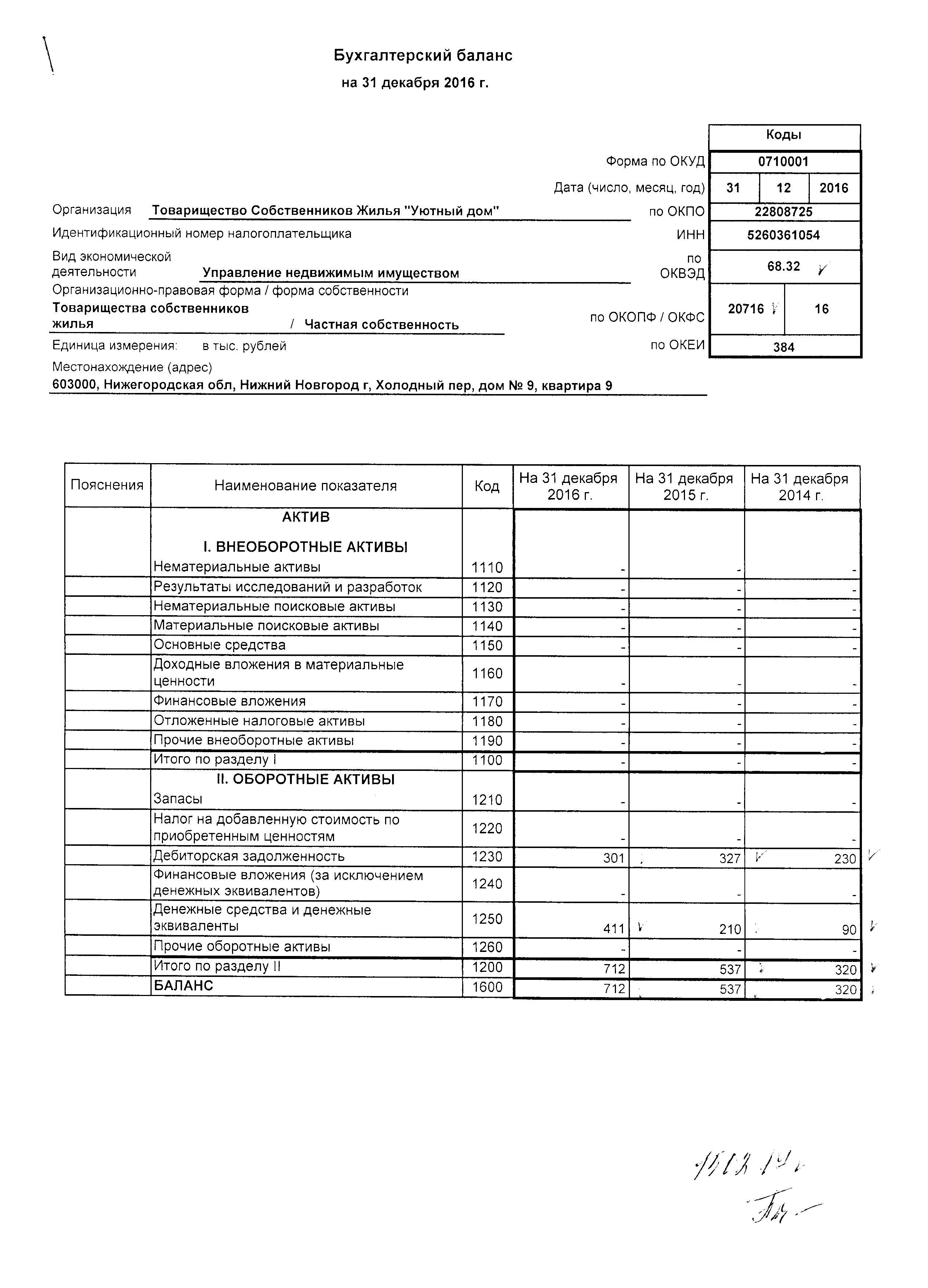 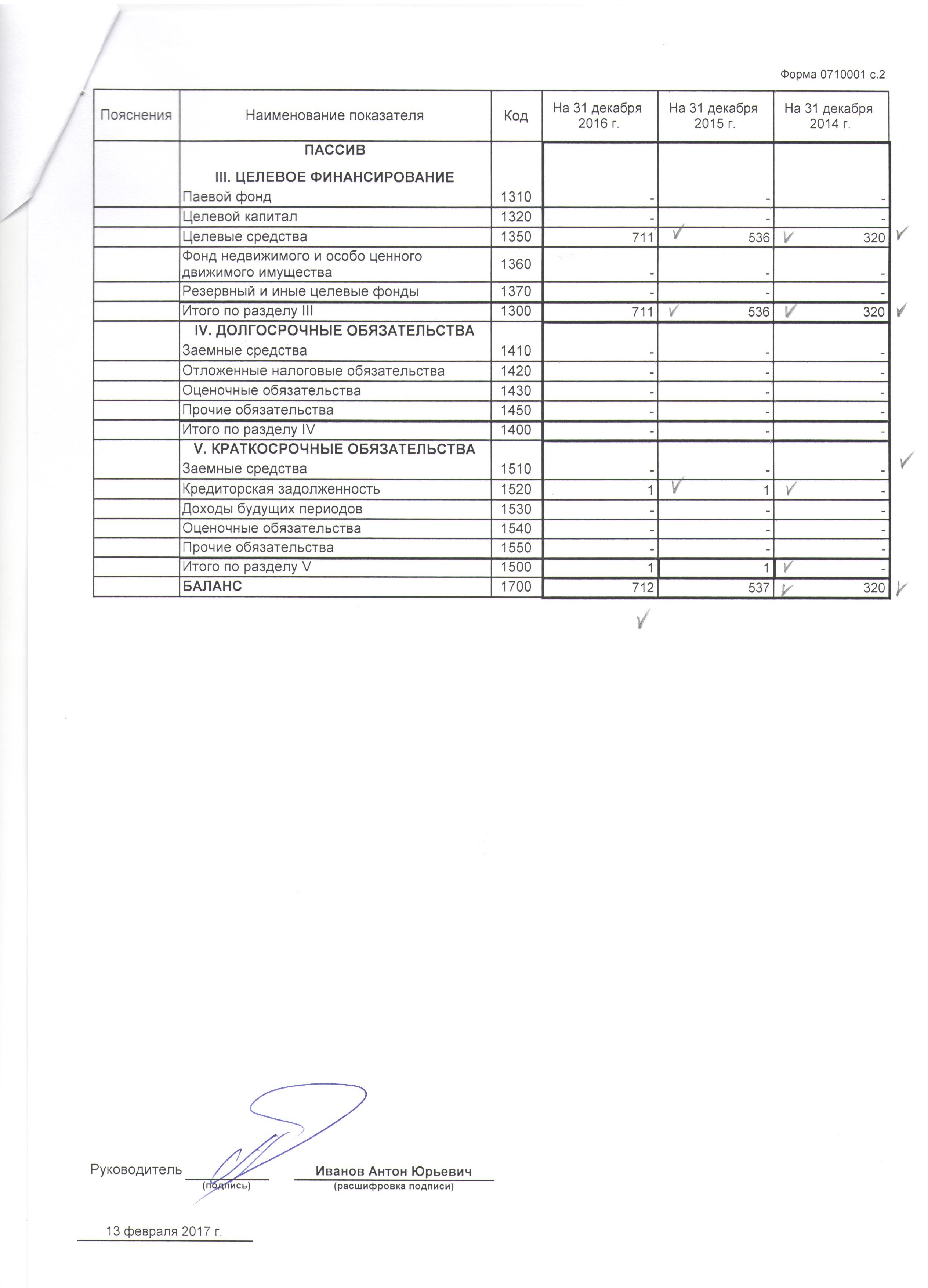 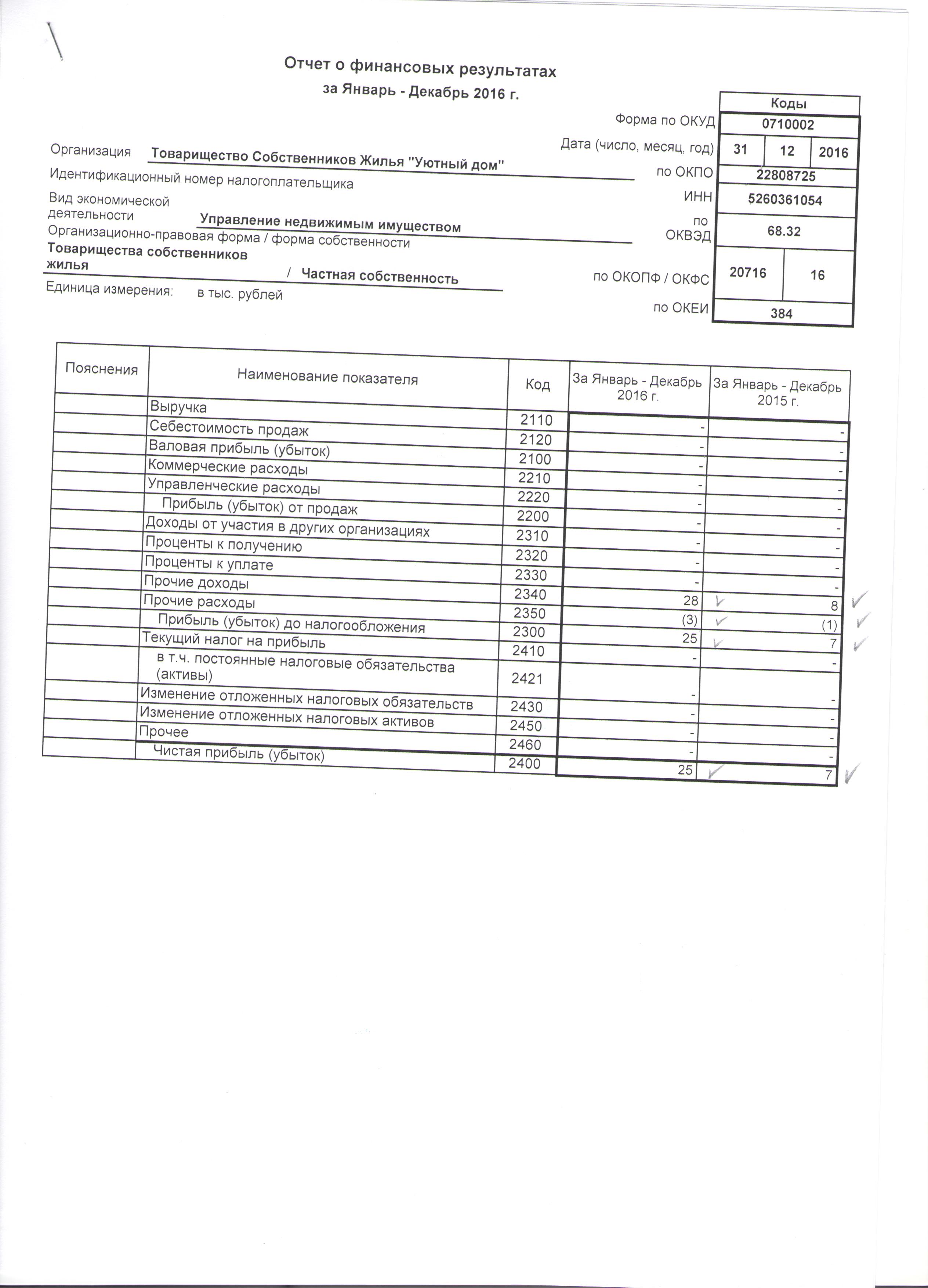 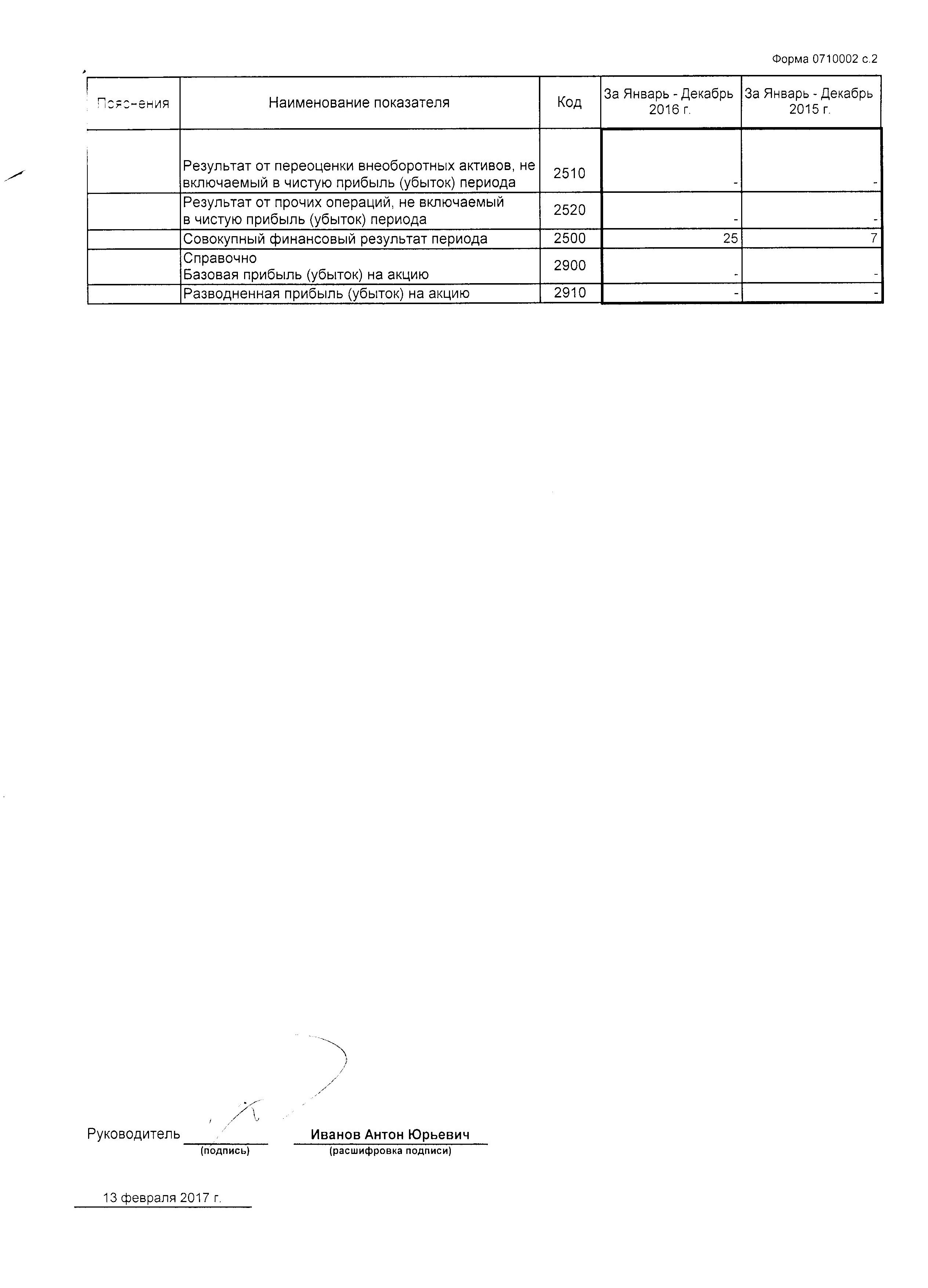 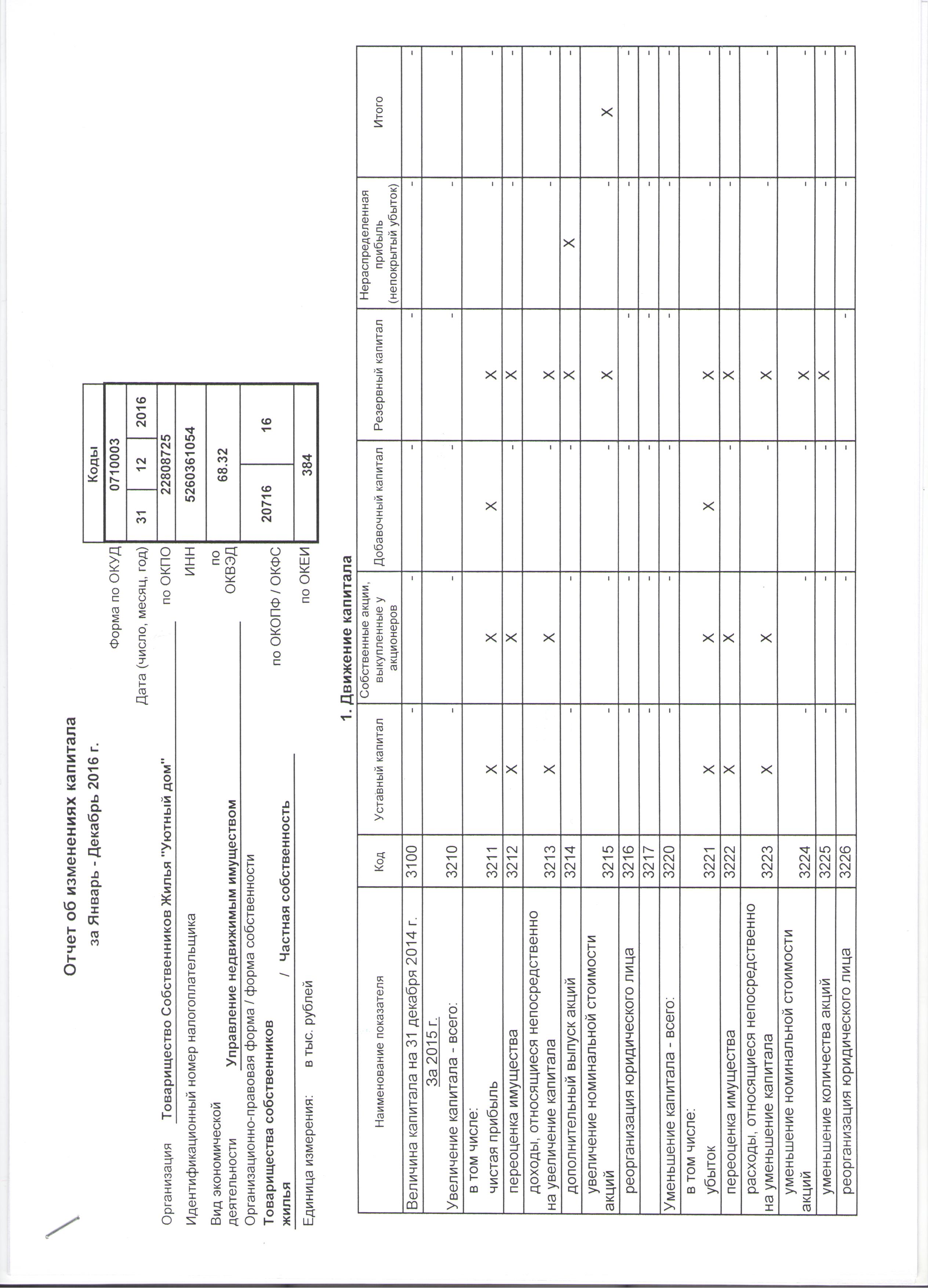 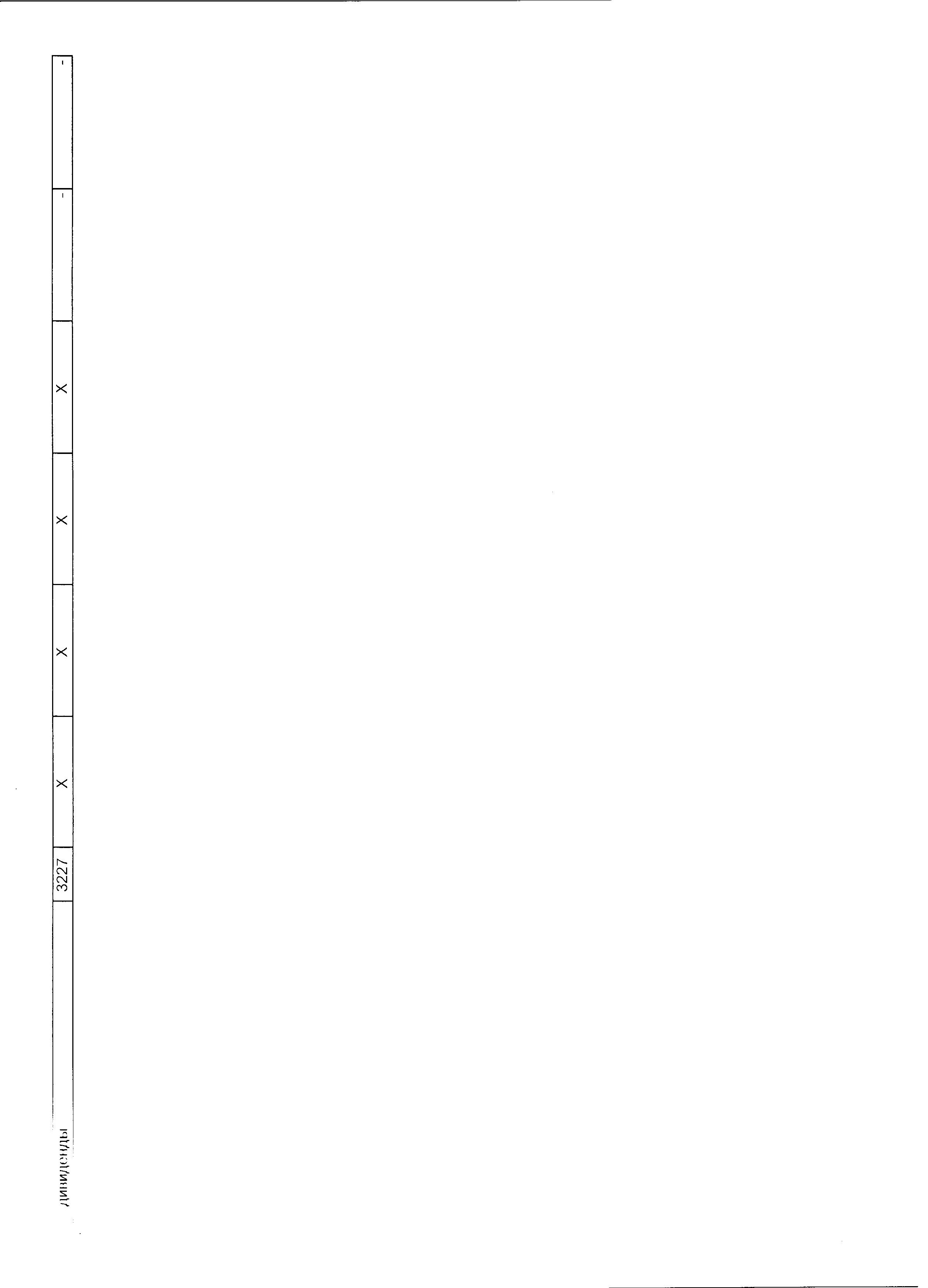 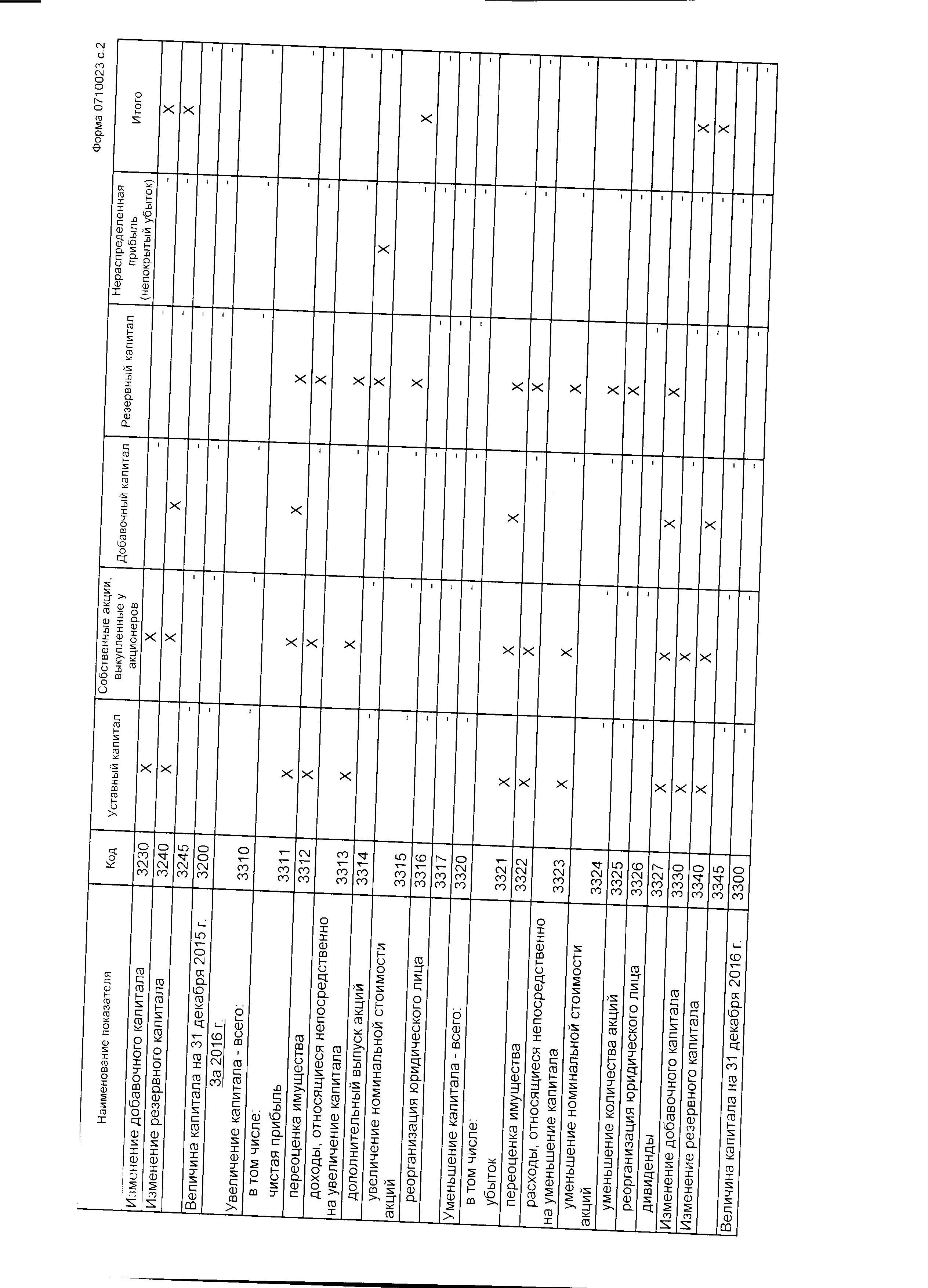 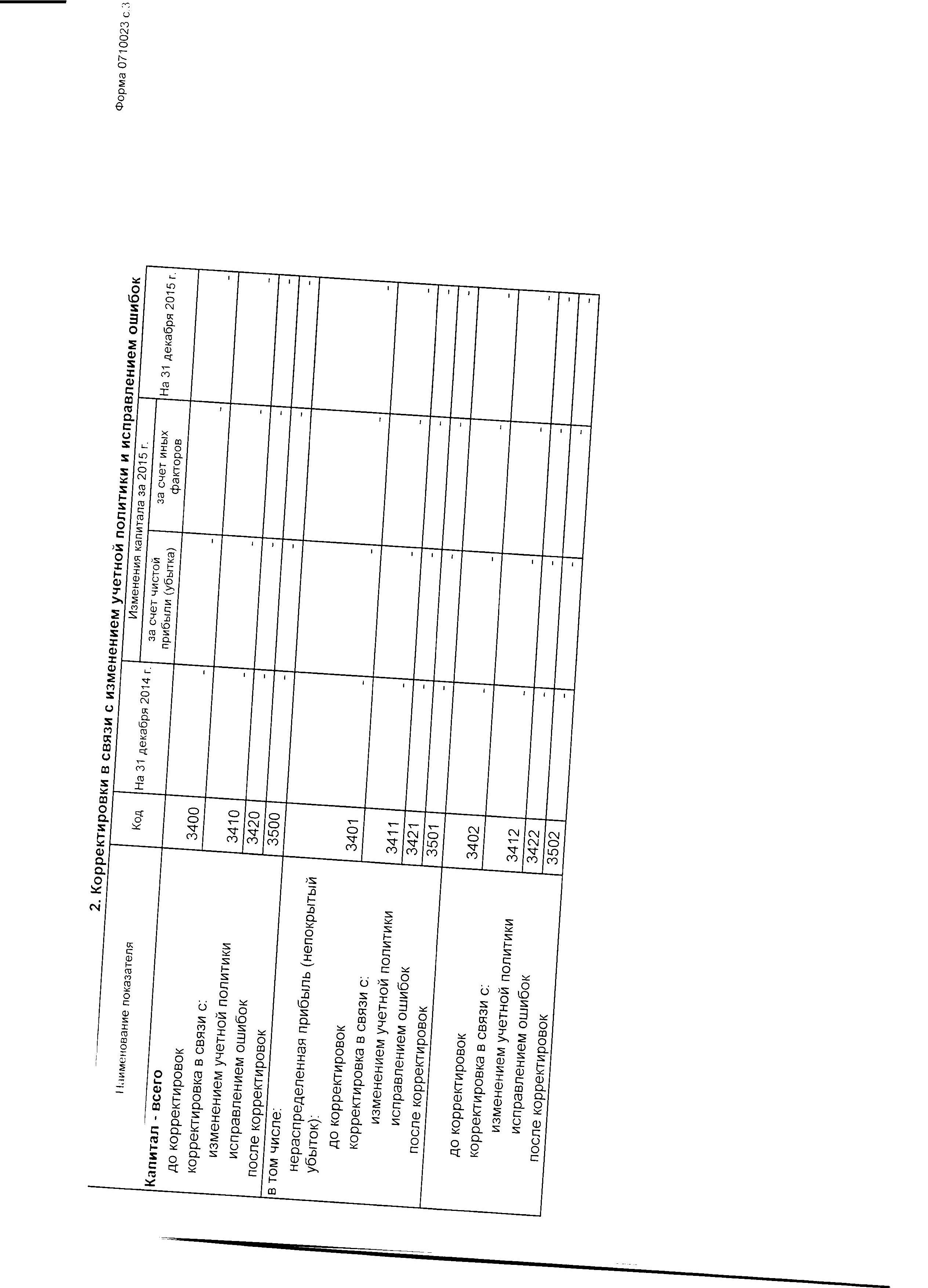 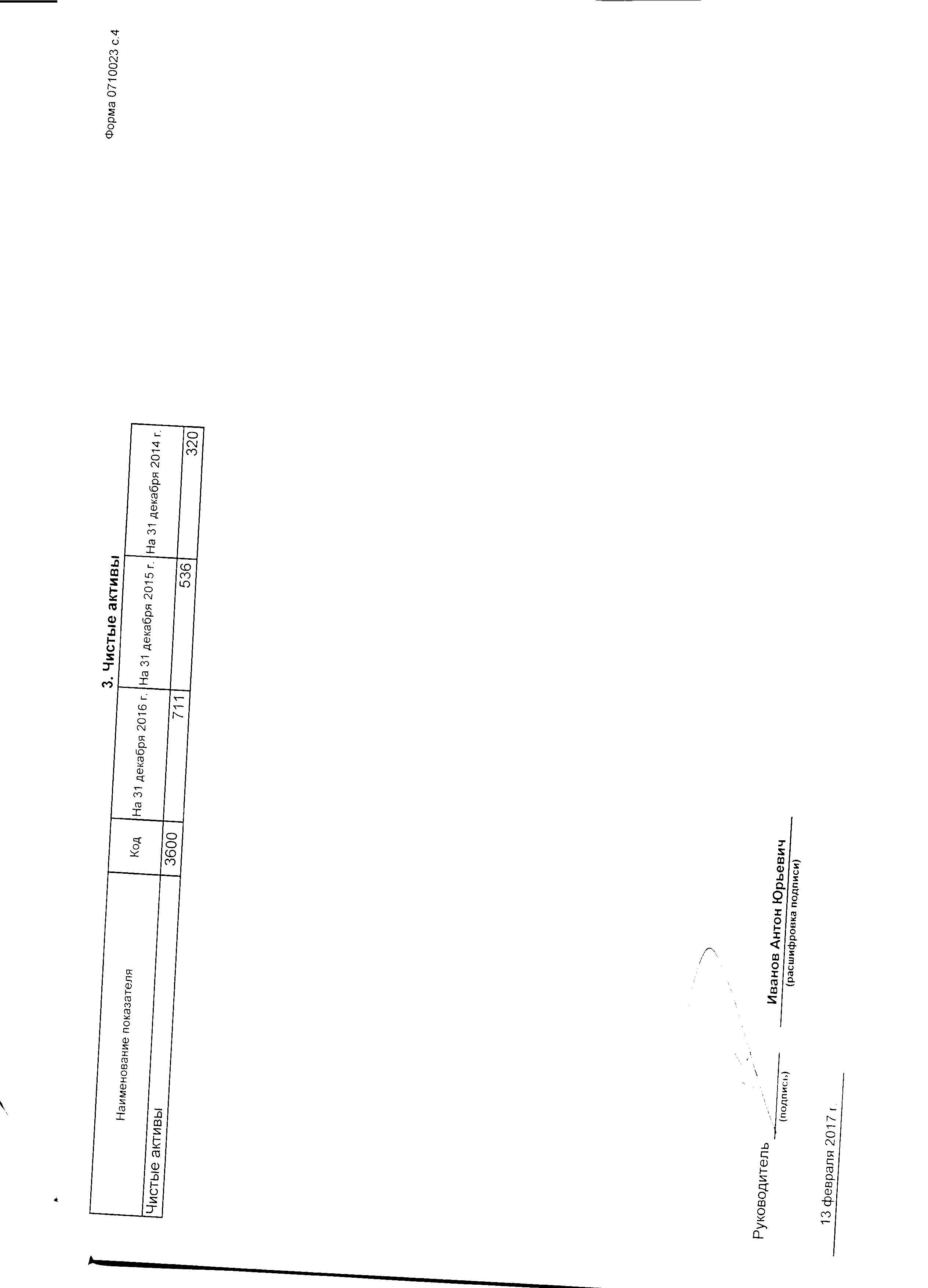 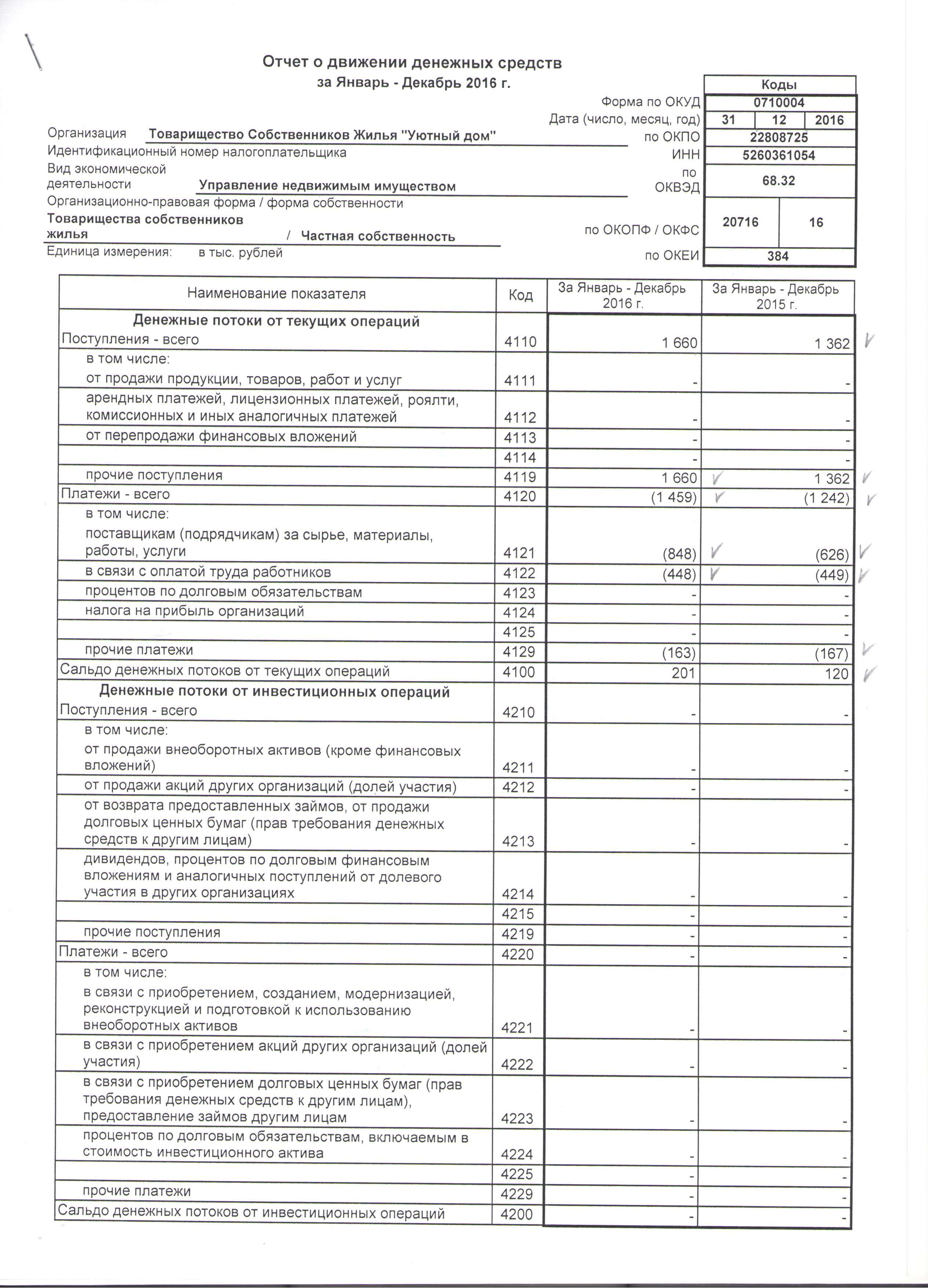 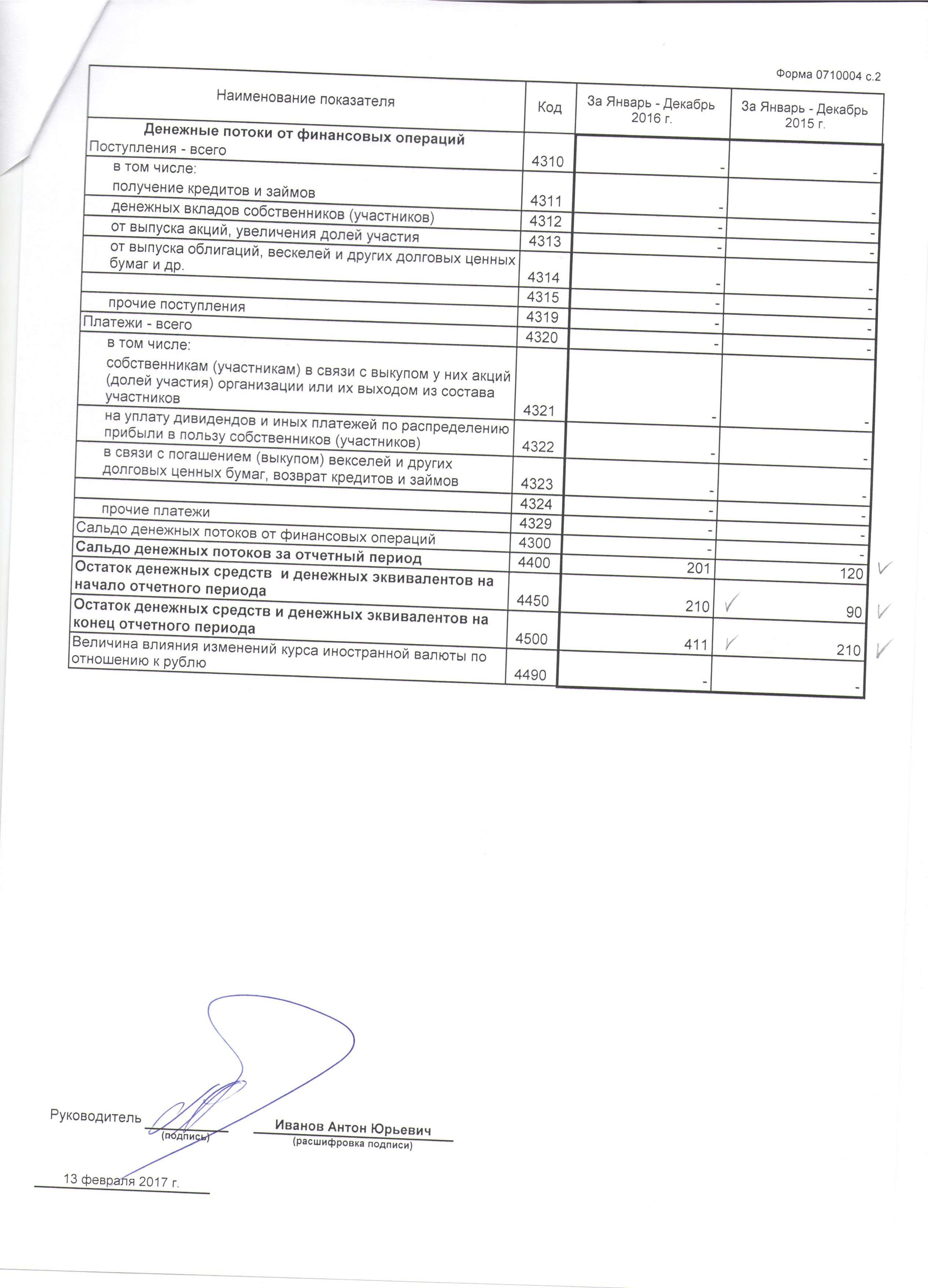 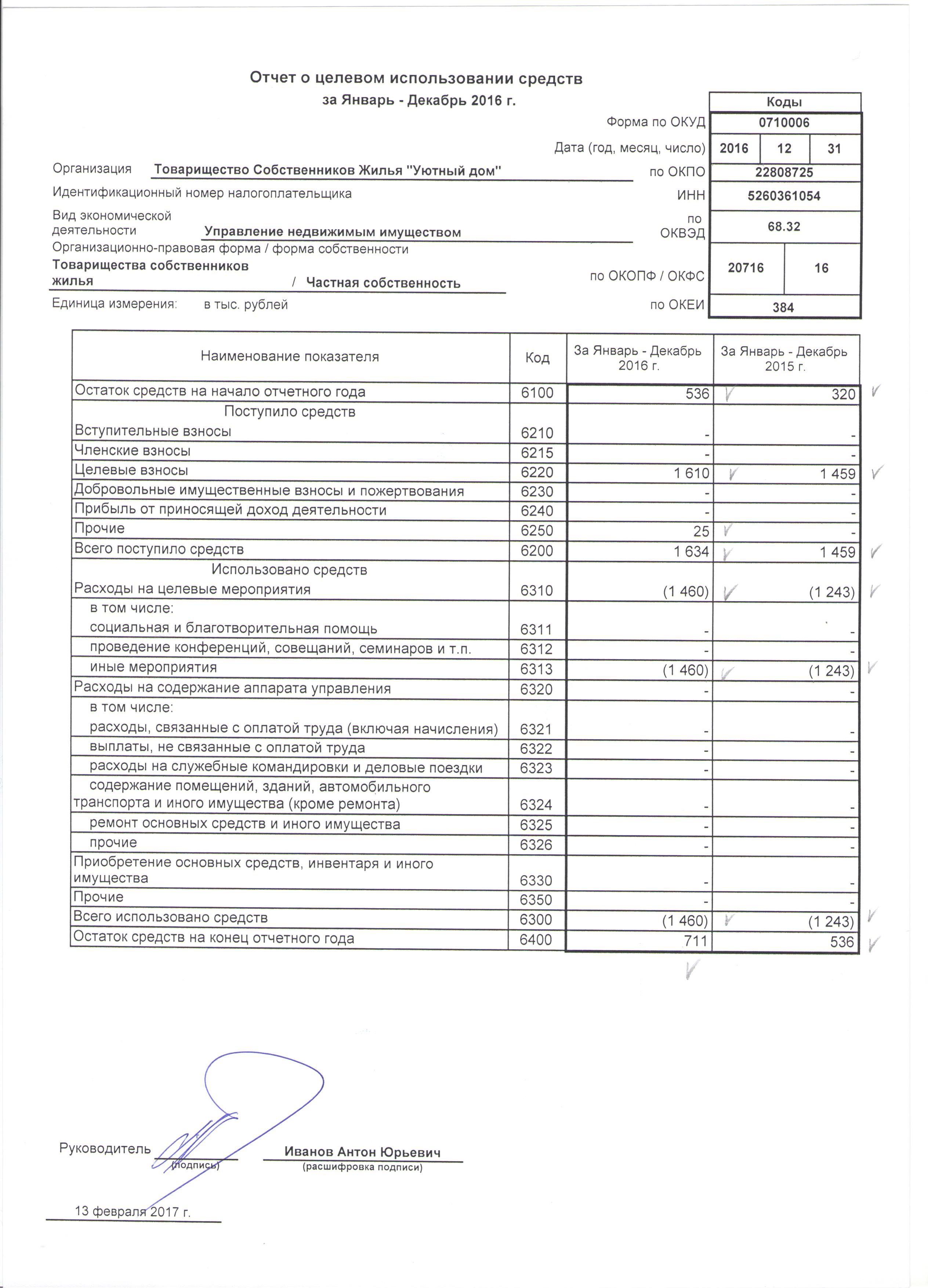 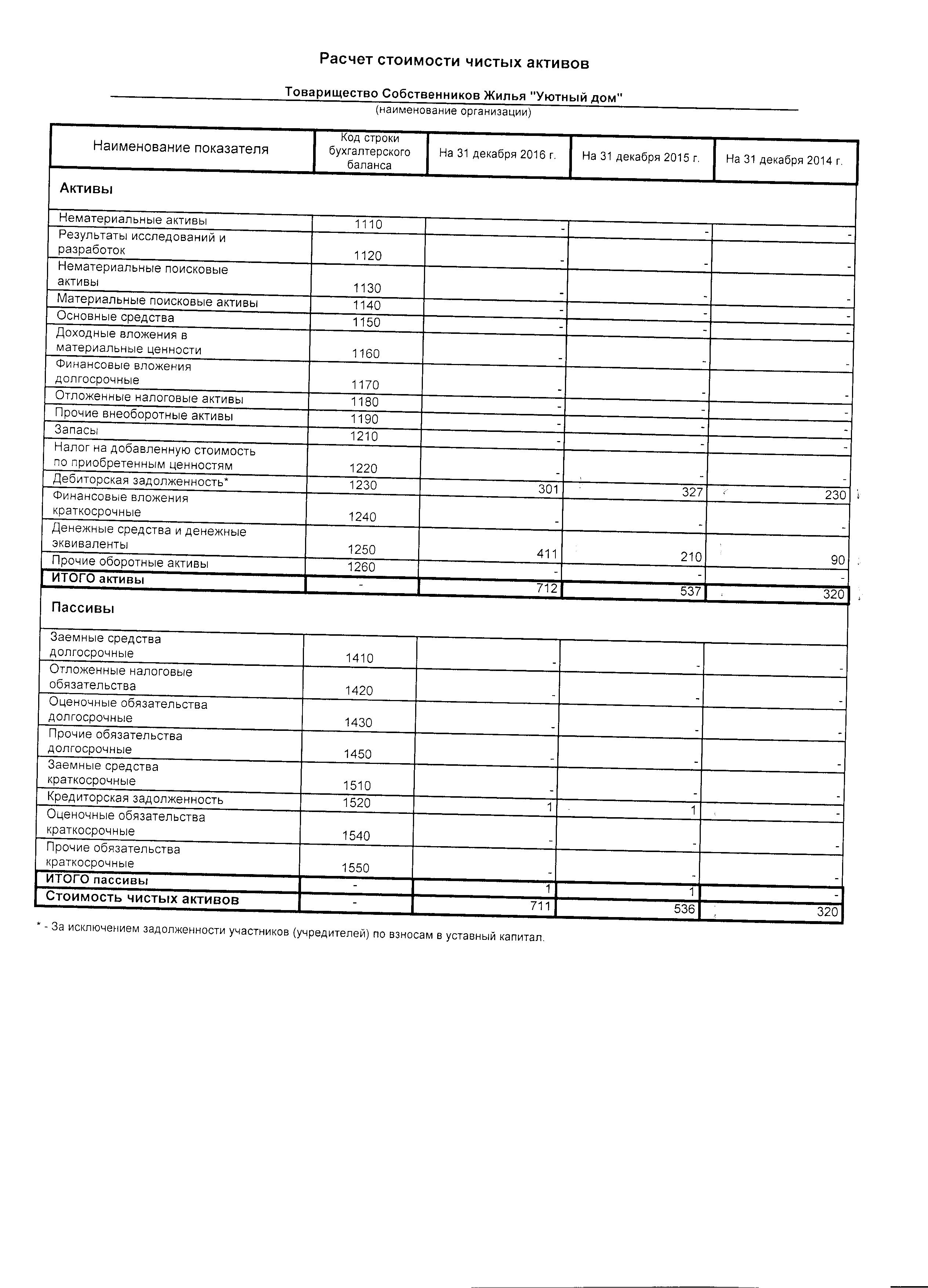 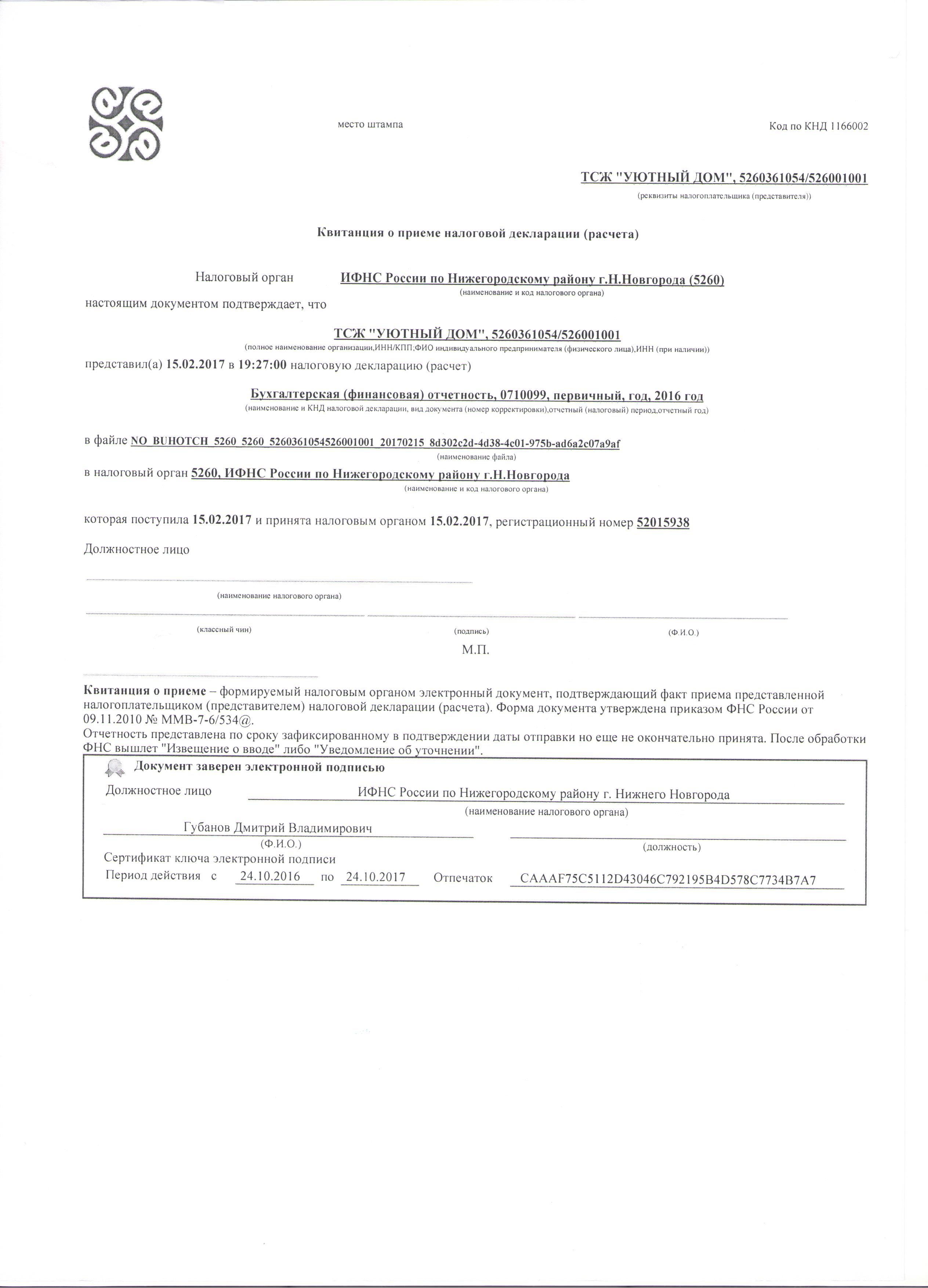 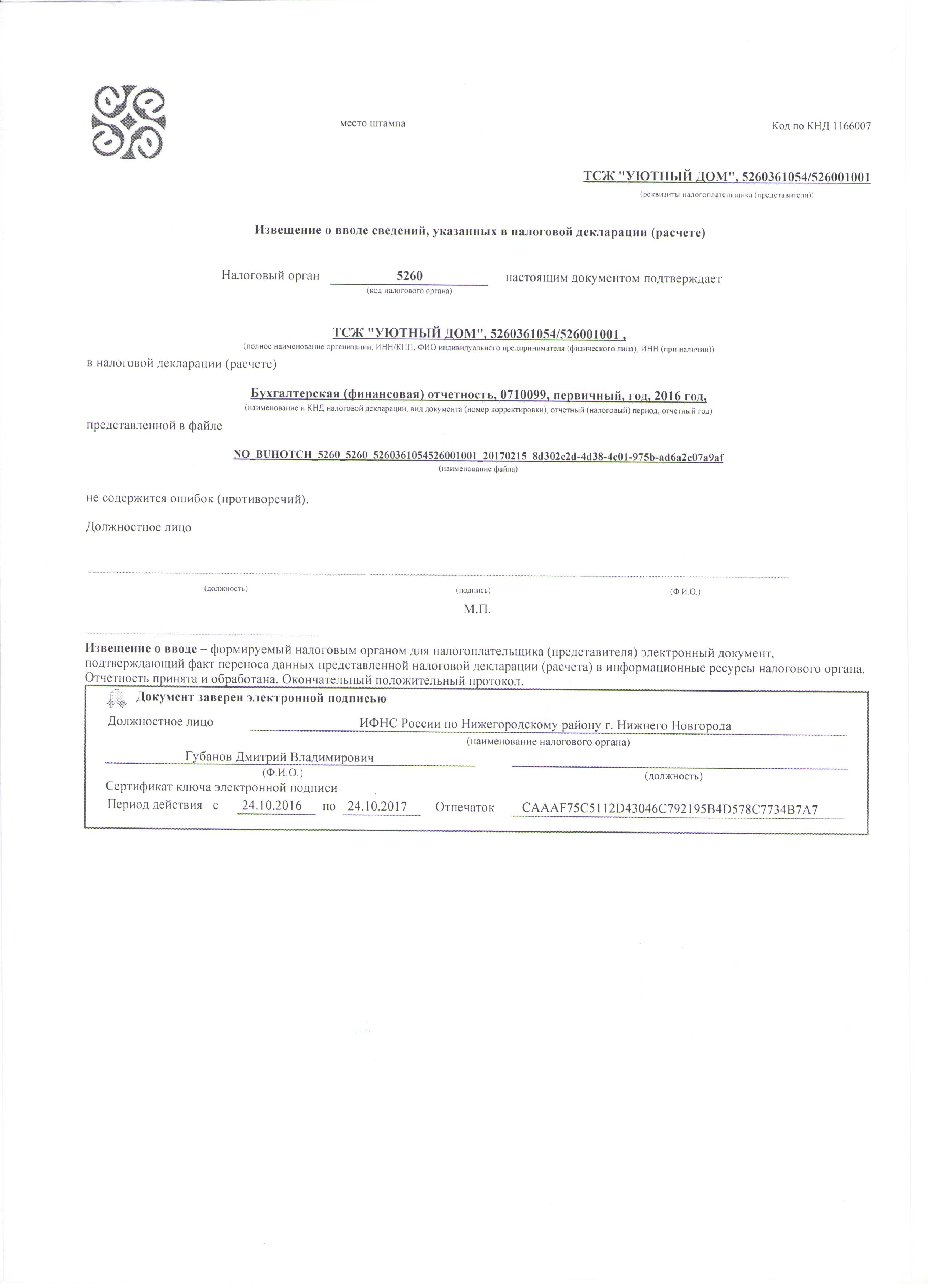  Исполнение сметы доходов и расходов ТСЖ за 2016 год отражено в таблице:Перечень многоквартирных домов ТСЖ:Пер. Холодный, д.7Пер. Холодный, д.9Характеристика объектовУтверждено:общим собранием ТСЖ «Уютный дом» .2017ПЛАН
РАБОТ ПО ОБСЛУЖИВАНИЮ ДОМОВ
на 2017 годУтверждено:общим собранием ТСЖ «Уютный дом» .2017 г.Смета доходов и расходов 
ТСЖ «Уютный дом» на 2017 годПоставщики услугПоставщик электричества 5260148520 ОАО "Нижегородская сбытовая компания"Поставщик газа 5200000102 ОАО "Газпром газораспределение Нижний Новгород"Поставщик холодной воды 5257086827 ОАО "Нижегородский Водоканал"Тарифы в сфере холодного водоснабженияТарифы в сфере водоотведенияЦены (тарифы) на электрическую энергию для населения и приравненных к нему категорий потребителей Нижегородской области (с 1 января по 31 декабря 2017 года включительно)Информация о проведенных общих собраниях собственников помещений в многоквартирном доме, результатах (решениях) таких собранийПРОТОКОЛобщего собрания членов ТСЖ «Уютный дом» в форме очно-заочного голосования многоквартирных домов по адресам: г. Нижний Новгород, пер. Холодный д.7, д.9.Дата проведения собрания: 14 марта 2017 года г. Нижний Новгород, ул. Студеная, д.3Б.Инициатор общего собрания членов ТСЖ «Уютный дом»: председатель правления Иванов А.Ю. и правление ТСЖ «Уютный дом».Проведение собрания членов ТСЖ «Уютный дом»: в форме очно-заочного голосования.Дата начала голосования – 14 марта 2017 г. Дата окончания голосования – 24 марта 2017 года.Дата подсчета голосов – 24 марта 2017 года. Инициаторами собрания было дано объявление о проведении общего собрания. Уведомление о проведении общего собрания членов ТСЖ «Уютный дом» было размещено на информационных стендах в подъездах домов согласно уставу ТСЖ.Подсчет голосов производился собственниками в составе: Иванова А.Ю., Усенковой Е.Н.Общее количество голосов всех членов ТСЖ – 2675,7.  Члены товарищества, принявшие участие в очном голосовании обладают 1293,3 голосами, что составляет 48 % от общего количества голосов всех членов ТСЖ. Члены товарищества, принявшие участие в заочном голосовании обладают 155,4 голосами, что составляет 5% От общего количества голосов всех членов ТСЖ. Итого количество голосов на очно-заочном собрании составляет 53%.. Кворум имеется, общее собрание членов ТСЖ «Уютный дом» считается состоявшимся. На собрании присутствует управляющий ТСЖ «Уютный дом» Соколова А.В.ПОВЕСТКА ДНЯ:Об избрании председателя и секретаря собрания.Об утверждении отчета о финансово-хозяйственной деятельности за 2016 годОб утверждении отчета ревизионной комиссии за 2016 годОб утверждении тарифа на содержание общего имущества на 2017 годОб утверждении сметы доходов и расходов на 2017 годОб утверждении плана работ на 2017 годОб утверждении штатного расписания на 2017 годОб утверждении учетной политики на 2017 год.Первый вопрос повестки дня: Предложено председателем общего собрания избрать Иванова Антона Юрьевича, секретарем общего собрания- Ивлева Сергея Алексеевича.Вопрос поставлен на голосование.Результаты голосования:Решение принято. По первому вопросу повестки дня решили: Председателем общего собрания избрать Иванова Антона Юрьевича, секретарем общего собрания - Ивлева Сергея Алексеевича. Второй вопрос повестки дня Об утверждении отчета о финансово-хозяйственной деятельности.Секретарь предложил отчет председателя правления ТСЖ «Уютный дом» о финансово-хозяйственной деятельности за 2016 год утвердить.Вопрос поставлен на голосование.Результаты голосования:Решение принято.По второму вопросу повестки дня решили: отчет председателя правления ТСЖ «Уютный дом» о финансово-хозяйственной деятельности за 2016 год утвердить.Третий вопрос повестки дняОб утверждении отчета ревизионной комиссии.Председатель предложил утвердить отчета ревизионной комиссии ТСЖ «Уютный дом» за 2016 год. Вопрос поставлен на голосование.Результаты голосования:Решение принятоПо третьему вопросу повестки дня решили: отчет ревизионной комиссии ТСЖ «Уютный дом» за 2016 год утвердитьЧетвертый вопрос повестки дня.Об утверждении тарифа на содержание общего имущества на 2017 год.Председатель предложил утвердить тариф на текущий ремонт и содержание помещений на 2017 год в размере 25,5 рубля за 1м2 помещений (без учета сбора взносов на уборку снега. Целевой взнос на уборку снега начинать с сентября в размере 6,9 руб. с 1 м2).Вопрос поставлен на голосование.Результаты голосования:Решение принятоПо четвертому вопросу повестки дня решили: утвердить тариф на содержание общего имущества на 2017 год в размере 25,5 рубля за 1м2 помещений (без учета сбора взносов на уборку снега. Целевой взнос на уборку снега начинать с сентября в размере 6,9 руб. с 1 м2).Пятый вопрос повестки дня.Об утверждении сметы доходов и расходов на 2017 годПредседатель предложил утвердить смету доходов и расходов ТСЖ «Уютный дом» на 2017 год. Вопрос поставлен на голосование.Результаты голосования:Решение принятоПо десятому вопросу повестки дня решили: утвердить смету доходов и расходов ТСЖ «Уютный дом» на 2017 год. Шестой вопрос повестки дня.Об утверждении плана работ на 2017 годСекретарь предложил утвердить план работ по содержанию, обслуживанию и текущему ремонту ТСЖ «Уютный дом» на 2017 годВопрос поставлен на голосование.Результаты голосования:Решение принятоПо шестому вопросу повестки дня решили: утвердить план работ по содержанию, обслуживанию и текущему ремонту ТСЖ «Уютный дом» на 2017 год. Седьмой вопрос повестки дняОб утверждении штатного расписания на 2017 год.Утвердить штатное расписание в следующем варианте Вопрос поставлен на голосование.Результаты голосования:Решение принятоПо седьмому вопросу повестки дня решили утвердить штатное расписание на 2017 год.Восьмой вопрос повестки дняОб утверждении учетной политики на 2017 годСекретарь предложил утвердить учетную политику на 2017 год. Вопрос поставлен на голосование.Результаты голосования:Решение принятоПо восьмому вопросу повестки дня решили утвердить учетную политику на 2017 год. Председатель общего собрания Иванов А. Ю.Секретарь общего собрания Ивлев С.А.Подсчет голосов Усенкова Е.Н.Товарищество собственников жильяТоварищество собственников жильяТоварищество собственников жильяТоварищество собственников жильяТоварищество собственников жильяТоварищество собственников жильяТоварищество собственников жильяТоварищество собственников жильяТоварищество собственников жильяТоварищество собственников жильяТоварищество собственников жильяТоварищество собственников жильяТоварищество собственников жильяТоварищество собственников жильяТоварищество собственников жилья "Уютный дом" "Уютный дом" "Уютный дом" "Уютный дом" "Уютный дом" "Уютный дом" "Уютный дом" "Уютный дом" "Уютный дом" "Уютный дом" "Уютный дом" "Уютный дом" "Уютный дом" "Уютный дом" "Уютный дом"Анализ Анализ Анализ Анализ Анализ Анализ Анализ Анализ Анализ Анализ Анализ Анализ Анализ Анализ Анализ движения денежных средств за 2016 годдвижения денежных средств за 2016 годдвижения денежных средств за 2016 годдвижения денежных средств за 2016 годдвижения денежных средств за 2016 годдвижения денежных средств за 2016 годдвижения денежных средств за 2016 годдвижения денежных средств за 2016 годдвижения денежных средств за 2016 годдвижения денежных средств за 2016 годдвижения денежных средств за 2016 годдвижения денежных средств за 2016 годдвижения денежных средств за 2016 годдвижения денежных средств за 2016 годдвижения денежных средств за 2016 годНаименование показателяНаименование показателяНаименование показателяНаименование показателяНаименование показателяНаименование показателяНаименование показателяНаименование показателяНаименование показателяНаименование показателяНаименование показателяНаименование показателяСумма руб.Сумма руб.Сумма руб.1Остаток неиспользованных денежных средств на 01 января 2016 г.Остаток неиспользованных денежных средств на 01 января 2016 г.Остаток неиспользованных денежных средств на 01 января 2016 г.Остаток неиспользованных денежных средств на 01 января 2016 г.Остаток неиспользованных денежных средств на 01 января 2016 г.Остаток неиспользованных денежных средств на 01 января 2016 г.Остаток неиспользованных денежных средств на 01 января 2016 г.Остаток неиспользованных денежных средств на 01 января 2016 г.Остаток неиспользованных денежных средств на 01 января 2016 г.Остаток неиспользованных денежных средств на 01 января 2016 г.Остаток неиспользованных денежных средств на 01 января 2016 г.Остаток неиспользованных денежных средств на 01 января 2016 г.             45 697,26                45 697,26                45 697,26   в том числе:в том числе:в том числе:в том числе:в том числе:в том числе:в том числе:в том числе:в том числе:в том числе:в том числе:в том числе:расчетный счетрасчетный счетрасчетный счетрасчетный счетрасчетный счетрасчетный счетрасчетный счетрасчетный счетрасчетный счетрасчетный счетрасчетный счетрасчетный счет             36 432,65                36 432,65                36 432,65   кассакассакассакассакассакассакассакассакассакассакассакасса               9 264,61                  9 264,61                  9 264,61   2Поступило денежных средств от собственников помещений на расчетный счет за 2016 годПоступило денежных средств от собственников помещений на расчетный счет за 2016 годПоступило денежных средств от собственников помещений на расчетный счет за 2016 годПоступило денежных средств от собственников помещений на расчетный счет за 2016 годПоступило денежных средств от собственников помещений на расчетный счет за 2016 годПоступило денежных средств от собственников помещений на расчетный счет за 2016 годПоступило денежных средств от собственников помещений на расчетный счет за 2016 годПоступило денежных средств от собственников помещений на расчетный счет за 2016 годПоступило денежных средств от собственников помещений на расчетный счет за 2016 годПоступило денежных средств от собственников помещений на расчетный счет за 2016 годПоступило денежных средств от собственников помещений на расчетный счет за 2016 годПоступило денежных средств от собственников помещений на расчетный счет за 2016 год         1 659 944,01            1 659 944,01            1 659 944,01   3Израсходовано денежных средств за 2016 годИзрасходовано денежных средств за 2016 годИзрасходовано денежных средств за 2016 годИзрасходовано денежных средств за 2016 годИзрасходовано денежных средств за 2016 годИзрасходовано денежных средств за 2016 годИзрасходовано денежных средств за 2016 годИзрасходовано денежных средств за 2016 годИзрасходовано денежных средств за 2016 годИзрасходовано денежных средств за 2016 годИзрасходовано денежных средств за 2016 годИзрасходовано денежных средств за 2016 год         1 660 700,65            1 660 700,65            1 660 700,65   в том числе:в том числе:в том числе:в том числе:в том числе:в том числе:в том числе:в том числе:в том числе:в том числе:в том числе:в том числе:Аренда помещения под офисАренда помещения под офисАренда помещения под офисАренда помещения под офисАренда помещения под офисАренда помещения под офисАренда помещения под офисАренда помещения под офисАренда помещения под офисАренда помещения под офисАренда помещения под офисАренда помещения под офис             27 000,00                27 000,00                27 000,00   Водопотребление и водоотведениеВодопотребление и водоотведениеВодопотребление и водоотведениеВодопотребление и водоотведениеВодопотребление и водоотведениеВодопотребление и водоотведениеВодопотребление и водоотведениеВодопотребление и водоотведениеВодопотребление и водоотведениеВодопотребление и водоотведениеВодопотребление и водоотведениеВодопотребление и водоотведение           186 201,96              186 201,96              186 201,96   Вывоз мусораВывоз мусораВывоз мусораВывоз мусораВывоз мусораВывоз мусораВывоз мусораВывоз мусораВывоз мусораВывоз мусораВывоз мусораВывоз мусора             25 830,96                25 830,96                25 830,96   ГоспошлинаГоспошлинаГоспошлинаГоспошлинаГоспошлинаГоспошлинаГоспошлинаГоспошлинаГоспошлинаГоспошлинаГоспошлинаГоспошлина               3 135,31                  3 135,31                  3 135,31   Единый налог при УСНЕдиный налог при УСНЕдиный налог при УСНЕдиный налог при УСНЕдиный налог при УСНЕдиный налог при УСНЕдиный налог при УСНЕдиный налог при УСНЕдиный налог при УСНЕдиный налог при УСНЕдиный налог при УСНЕдиный налог при УСН               3 072,00                  3 072,00                  3 072,00   Канцелярские и почтовые расходыКанцелярские и почтовые расходыКанцелярские и почтовые расходыКанцелярские и почтовые расходыКанцелярские и почтовые расходыКанцелярские и почтовые расходыКанцелярские и почтовые расходыКанцелярские и почтовые расходыКанцелярские и почтовые расходыКанцелярские и почтовые расходыКанцелярские и почтовые расходыКанцелярские и почтовые расходы               3 463,89                  3 463,89                  3 463,89   Оплата труда Оплата труда Оплата труда Оплата труда Оплата труда Оплата труда Оплата труда Оплата труда Оплата труда Оплата труда Оплата труда Оплата труда            448 431,00              448 431,00              448 431,00   Ремонт калитки на ХолодномРемонт калитки на ХолодномРемонт калитки на ХолодномРемонт калитки на ХолодномРемонт калитки на ХолодномРемонт калитки на ХолодномРемонт калитки на ХолодномРемонт калитки на ХолодномРемонт калитки на ХолодномРемонт калитки на ХолодномРемонт калитки на ХолодномРемонт калитки на Холодном               5 333,84                  5 333,84                  5 333,84   Сопровождение ПО "Астрал Отчет"Сопровождение ПО "Астрал Отчет"Сопровождение ПО "Астрал Отчет"Сопровождение ПО "Астрал Отчет"Сопровождение ПО "Астрал Отчет"Сопровождение ПО "Астрал Отчет"Сопровождение ПО "Астрал Отчет"Сопровождение ПО "Астрал Отчет"Сопровождение ПО "Астрал Отчет"Сопровождение ПО "Астрал Отчет"Сопровождение ПО "Астрал Отчет"Сопровождение ПО "Астрал Отчет"               7 400,00                  7 400,00                  7 400,00   Сопровождение ПО "1С"Сопровождение ПО "1С"Сопровождение ПО "1С"Сопровождение ПО "1С"Сопровождение ПО "1С"Сопровождение ПО "1С"Сопровождение ПО "1С"Сопровождение ПО "1С"Сопровождение ПО "1С"Сопровождение ПО "1С"Сопровождение ПО "1С"Сопровождение ПО "1С"               3 600,00                  3 600,00                  3 600,00   Страховые взносы Страховые взносы Страховые взносы Страховые взносы Страховые взносы Страховые взносы Страховые взносы Страховые взносы Страховые взносы Страховые взносы Страховые взносы Страховые взносы            135 426,16              135 426,16              135 426,16   ТО и АДО газопроводовТО и АДО газопроводовТО и АДО газопроводовТО и АДО газопроводовТО и АДО газопроводовТО и АДО газопроводовТО и АДО газопроводовТО и АДО газопроводовТО и АДО газопроводовТО и АДО газопроводовТО и АДО газопроводовТО и АДО газопроводов               9 229,33                  9 229,33                  9 229,33   ТО внутриквартирного газового оборудованияТО внутриквартирного газового оборудованияТО внутриквартирного газового оборудованияТО внутриквартирного газового оборудованияТО внутриквартирного газового оборудованияТО внутриквартирного газового оборудованияТО внутриквартирного газового оборудованияТО внутриквартирного газового оборудованияТО внутриквартирного газового оборудованияТО внутриквартирного газового оборудованияТО внутриквартирного газового оборудованияТО внутриквартирного газового оборудования             23 152,00                23 152,00                23 152,00   ТО и ремонт системы видеонаблюдения и домофоновТО и ремонт системы видеонаблюдения и домофоновТО и ремонт системы видеонаблюдения и домофоновТО и ремонт системы видеонаблюдения и домофоновТО и ремонт системы видеонаблюдения и домофоновТО и ремонт системы видеонаблюдения и домофоновТО и ремонт системы видеонаблюдения и домофоновТО и ремонт системы видеонаблюдения и домофоновТО и ремонт системы видеонаблюдения и домофоновТО и ремонт системы видеонаблюдения и домофоновТО и ремонт системы видеонаблюдения и домофоновТО и ремонт системы видеонаблюдения и домофонов             10 794,36                10 794,36                10 794,36   Уборка и вывоз снегаУборка и вывоз снегаУборка и вывоз снегаУборка и вывоз снегаУборка и вывоз снегаУборка и вывоз снегаУборка и вывоз снегаУборка и вывоз снегаУборка и вывоз снегаУборка и вывоз снегаУборка и вывоз снегаУборка и вывоз снега             18 300,00                18 300,00                18 300,00   Услуги банкаУслуги банкаУслуги банкаУслуги банкаУслуги банкаУслуги банкаУслуги банкаУслуги банкаУслуги банкаУслуги банкаУслуги банкаУслуги банка             20 384,29                20 384,29                20 384,29   Услуги нотариуса и адвокатаУслуги нотариуса и адвокатаУслуги нотариуса и адвокатаУслуги нотариуса и адвокатаУслуги нотариуса и адвокатаУслуги нотариуса и адвокатаУслуги нотариуса и адвокатаУслуги нотариуса и адвокатаУслуги нотариуса и адвокатаУслуги нотариуса и адвокатаУслуги нотариуса и адвокатаУслуги нотариуса и адвоката             26 400,00                26 400,00                26 400,00   Хозяйственный инвентарьХозяйственный инвентарьХозяйственный инвентарьХозяйственный инвентарьХозяйственный инвентарьХозяйственный инвентарьХозяйственный инвентарьХозяйственный инвентарьХозяйственный инвентарьХозяйственный инвентарьХозяйственный инвентарьХозяйственный инвентарь               3 321,70                  3 321,70                  3 321,70   Хозяйственные нуждыХозяйственные нуждыХозяйственные нуждыХозяйственные нуждыХозяйственные нуждыХозяйственные нуждыХозяйственные нуждыХозяйственные нуждыХозяйственные нуждыХозяйственные нуждыХозяйственные нуждыХозяйственные нужды               4 150,39                  4 150,39                  4 150,39   Чистка кровли от наледи и снегаЧистка кровли от наледи и снегаЧистка кровли от наледи и снегаЧистка кровли от наледи и снегаЧистка кровли от наледи и снегаЧистка кровли от наледи и снегаЧистка кровли от наледи и снегаЧистка кровли от наледи и снегаЧистка кровли от наледи и снегаЧистка кровли от наледи и снегаЧистка кровли от наледи и снегаЧистка кровли от наледи и снега             77 395,00                77 395,00                77 395,00   ЭлектроэнергияЭлектроэнергияЭлектроэнергияЭлектроэнергияЭлектроэнергияЭлектроэнергияЭлектроэнергияЭлектроэнергияЭлектроэнергияЭлектроэнергияЭлектроэнергияЭлектроэнергия           416 395,54              416 395,54              416 395,54   Обязательный взнос на капитальный ремонт на спецсчетаОбязательный взнос на капитальный ремонт на спецсчетаОбязательный взнос на капитальный ремонт на спецсчетаОбязательный взнос на капитальный ремонт на спецсчетаОбязательный взнос на капитальный ремонт на спецсчетаОбязательный взнос на капитальный ремонт на спецсчетаОбязательный взнос на капитальный ремонт на спецсчетаОбязательный взнос на капитальный ремонт на спецсчетаОбязательный взнос на капитальный ремонт на спецсчетаОбязательный взнос на капитальный ремонт на спецсчетаОбязательный взнос на капитальный ремонт на спецсчетаОбязательный взнос на капитальный ремонт на спецсчета           202 282,92              202 282,92              202 282,92   4Остаток неиспользованных денежных средств на 01 января 2017 годаОстаток неиспользованных денежных средств на 01 января 2017 годаОстаток неиспользованных денежных средств на 01 января 2017 годаОстаток неиспользованных денежных средств на 01 января 2017 годаОстаток неиспользованных денежных средств на 01 января 2017 годаОстаток неиспользованных денежных средств на 01 января 2017 годаОстаток неиспользованных денежных средств на 01 января 2017 годаОстаток неиспользованных денежных средств на 01 января 2017 годаОстаток неиспользованных денежных средств на 01 января 2017 годаОстаток неиспользованных денежных средств на 01 января 2017 годаОстаток неиспользованных денежных средств на 01 января 2017 годаОстаток неиспользованных денежных средств на 01 января 2017 года             44 940,62                44 940,62                44 940,62   в том числе:в том числе:в том числе:в том числе:в том числе:в том числе:в том числе:в том числе:в том числе:в том числе:в том числе:в том числе:расчетный счетрасчетный счетрасчетный счетрасчетный счетрасчетный счетрасчетный счетрасчетный счетрасчетный счетрасчетный счетрасчетный счетрасчетный счетрасчетный счет             23 572,06                23 572,06                23 572,06   кассакассакассакассакассакассакассакассакассакассакассакасса             21 368,56                21 368,56                21 368,56   5Остаток на спецсчетах (капремонт) на 01 января 2017 годаОстаток на спецсчетах (капремонт) на 01 января 2017 годаОстаток на спецсчетах (капремонт) на 01 января 2017 годаОстаток на спецсчетах (капремонт) на 01 января 2017 годаОстаток на спецсчетах (капремонт) на 01 января 2017 годаОстаток на спецсчетах (капремонт) на 01 января 2017 годаОстаток на спецсчетах (капремонт) на 01 января 2017 годаОстаток на спецсчетах (капремонт) на 01 января 2017 годаОстаток на спецсчетах (капремонт) на 01 января 2017 годаОстаток на спецсчетах (капремонт) на 01 января 2017 годаОстаток на спецсчетах (капремонт) на 01 января 2017 годаОстаток на спецсчетах (капремонт) на 01 января 2017 года           366 320,56              366 320,56              366 320,56   в том числе:в том числе:в том числе:в том числе:в том числе:в том числе:в том числе:в том числе:в том числе:в том числе:в том числе:в том числе:пер. Холодный, дом 7пер. Холодный, дом 7пер. Холодный, дом 7пер. Холодный, дом 7пер. Холодный, дом 7пер. Холодный, дом 7пер. Холодный, дом 7пер. Холодный, дом 7пер. Холодный, дом 7пер. Холодный, дом 7пер. Холодный, дом 7пер. Холодный, дом 7           158 391,08              158 391,08              158 391,08   пер. Холодный, дом 9пер. Холодный, дом 9пер. Холодный, дом 9пер. Холодный, дом 9пер. Холодный, дом 9пер. Холодный, дом 9пер. Холодный, дом 9пер. Холодный, дом 9пер. Холодный, дом 9пер. Холодный, дом 9пер. Холодный, дом 9пер. Холодный, дом 9           207 929,48              207 929,48              207 929,48   №Наименование статейТариф р/м2ПланФактп/пНаименование статейТариф р/м2ПланФакт1234ДОХОДЫ:1Целевые взносы на техобслуживание жилого помещения и текущий ремонт23738493,2755 080,422Целевые взносы на капитальный ремонт6,3202 282,92207 230,233Целевой взнос на уборку снега (01-02, 09-12 месяцы)6,9110 773,98112 442,69Итого доходов:1051550,11074753,34Итого доходов без учета взносов на капитальный ремонт849267,18867 523,112РАСХОДЫ:2.1Работы по ремонту общего имуществаРаботы по ремонту общего имущества50 00002.2Работы по техническому обслуживанию и содержанию общего имуществаРаботы по техническому обслуживанию и содержанию общего имущества148 000162 562,82.3Материальные расходыМатериальные расходы22 00018 408,642.4Расходы по содержанию офисаРасходы по содержанию офиса36 00027 0002.5Прочие расходыПрочие расходы29 25067 063,62.6Оплата труда и страховые взносыОплата труда и страховые взносы619 023583 857,162.6.1Оплата труда штатным сотрудникам ТСЖОплата труда штатным сотрудникам ТСЖ450 440448 4312.6.2Страховые взносы от ФОТСтраховые взносы от ФОТ143 583135 426,16Прочие выплатыПрочие выплаты25 000Итого расходовИтого расходов904 273858892,21Работы по ремонту общего имуществаРаботы по ремонту общего имуществаЧастичный ремонт кровли д. 7, д.9 пер. ХолодныйЧастичный ремонт кровли д. 7, д.9 пер. Холодный30 00000Спил деревьевСпил деревьев20 00000ИтогоИтого50 000002Работы по техническому обслуживанию и содержанию общего имуществаРаботы по техническому обслуживанию и содержанию общего имуществаБлагоустройство газонов, посадка кустарника, цветовБлагоустройство газонов, посадка кустарника, цветов3 0001821,701821,70ТО и АДО газопроводовТО и АДО газопроводов12 5009 229,339 229,33Уборка и вывоз снегаУборка и вывоз снега75 00095 69595 695Подготовка к зимнему периоду (закупка пескосоляной смеси и противогололедных материалов)Подготовка к зимнему периоду (закупка пескосоляной смеси и противогололедных материалов)3 0001 5001 500Вывоз мусораВывоз мусора24 00025 830,9625 830,96Проверка внутридомового газового оборудованияПроверка внутридомового газового оборудования23 50023 15223 152Установка дистанционного доступа на калиткуУстановка дистанционного доступа на калитку7 0005333,845333,84ИтогоИтого148 000162562,8162562,83Материальные расходыМатериальные расходыКанцелярские и почтовые расходыКанцелярские и почтовые расходы5 5003463,893463,89МатериалыМатериалы8 3007394,367394,36Хозяйственные нуждыХозяйственные нужды3 9004150,394150,39ЭлектротоварыЭлектротовары4 30034003400ИтогоИтого22 00018408,6418408,644Расходы по содержанию офисаРасходы по содержанию офисаАренда нежилого помещенияАренда нежилого помещения36 0002700027000ИтогоИтого36 00027000270005Прочие расходы:Прочие расходы:ПО Астрал Отчет и 1СПО Астрал Отчет и 1С7 9001100011000Услуги банкаУслуги банка14 85020384,2920384,29НалогиНалоги150030723072Обучение персоналаОбучение персонала500000Судебные издержкиСудебные издержки32607,3132607,31ИтогоИтого29 25067 063,667 063,6ХарактеристикаД.7Д.9Адрес многоквартирного домаНижний Новгород, пер. Холодный, д.7Нижний Новгород, пер. Холодный, д.9Год постройки20112011этажность55количество квартир712площадь жилых903.60631.90Площадь нежилых помещений226.70364.60Площадь помещений, входящих в состав общего имущества в многоквартирном доме
114132,4уровень благоустройствавысокийвысокийкадастровый номер52:18:0060057:406площадь земельного участка305.50363.90конструктивные и технические параметры многоквартирного домамногоскатная крыша с мансардными помещениямимногоскатная крыша с мансардными помещениямиинформация о системах инженерно-технического обеспеченияСистема ХВС, водоотведения, электрокоммуникации, общедомовой прибор учета ХВС.Система ХВС, водоотведения, электрокоммуникации, общедомовой прибор учета ХВС.№п/пВид работыСрок выполнения/ /периодичность1.Предоставление жилищно-коммунальных услуг1.1.Бесперебойное обеспечение собственников помещений коммунальными услугами (холодное водоснабжение, электроснабжение, канализация, вывоз мусора, обеспечение работоспособности домофонов)ежедневно2Система холодного водоснабжения2.1Профилактические осмотры систем холодного водоснабжения и канализации, при необходимости устранение неисправностейапрель, сентябрь3Электроснабжение3.1Протирка светильников в местах общего пользования1 раз в год3.2Замена перегоревших электрических ламп внутренних светильников в местах общего пользования и наружного освещенияпо факту3.3Проверка на нагрев контактов электрических щитов, при необходимости протяжка контактовапрель3.4.Проверка состояния коммутационной аппаратуры электрических щитовапрель3.5Проверка состояния кабельных трасс и проводки силовой сети, сети освещениямай3.6Ежегодные испытания электрооборудованияпо графику3.7Контроль состояния электроустановочных изделий (розетки, выключатели, светильники), расположенных в местах общего пользования, при необходимости ремонт или замена неисправныхпостоянно4Система вентиляции4.1Проверка целостности вентиляционных каналовмай4.2Проверка наличия тяги в вентиляционных каналахмай5Кровля5.1Очистка кровли от мусора, грязи, листьевмай5.2Точечный ремонт кровлимай5.3Ремонт водостоков после зимнего периода6Обслуживание и уборка подъездов6.1Проверка доводчиков на входных дверяхеженедельно6.2Обеспечение качественной и регулярной, уборки лестничных клеток и мест общего пользования, в том числе:6.2а) подметание всех площадок и лестничных маршей8 раз в месяц6.2б) мытье пола первого этажа8 раз в месяц6.2в) мытье всех площадок и лестничных маршей, протирка подоконников и дверей4 раза в месяц6.2г) генеральная уборка (мытье всех площадок и лестниц, подоконников, дверей, батарей, мытье окон)1 раз в год весной7Уборка придомовой территории7.1Уборка в зимний период:7.1– очистка дорожек от свежевыпавшего снега1 раз в сутки7.1– подметание территории в дни без снегопада1 раз в сутки7.2Уборка в теплый период:7.2– подметание территории1 раз в сутки7.2– уборка мусора с газонов1 раз в сутки7.2– стрижка газонов1 раз в месяц7.2– поливка газонов, зеленых насаждений1 раз в неделю8Благоустройство территории8.1Посадка цветовмай8.2Установка оградительных элементов на внутри дворовой территории9Информирование собственников помещений9.1Обеспечение информирования собственников через информационные доски в каждом подъезде и с помощью сайта Реформа ЖКХ
– об изменениях по тарифам;
– о вопросах эксплуатации и управления;
– о часах приема и работы руководства и сотрудников ТСЖ;
– об аварийных ситуациях;
– о проведении различных мероприятий;
– о должниках по коммунальным и иным платежампо мере возникновения10Работа с внешними организациями10.1Ведение договоров на поставку жилищно-коммунальных услуг с предприятиями Водоканал, Нижегородская сбытовая компания, ДУК Нижегородского района, Газпром газораспределениепо мере возникновения10.2Организация проверки работоспособности внутреннего газового оборудования по договорумарт11Бухгалтерский учет и сбор платежей11.1Ведение бухгалтерского учета и бухгалтерской отчетности по управлению домомпостоянно11.2Формирование квитанций на оплату платежей за обслуживание домаежемесячно11.3Контроль внесения собственниками помещений установленных обязательных платежей и взносов до 10 числа месяца, следующего за расчетнымежемесячно12Управленческая документация и делопроизводство12.1Ведение реестра собственников, реестра членов ТСЖпостоянно12.2Хранение технической документации по домупостоянно12.3Учет технических паспортов квартир и свидетельств о праве собственностипостоянно12.4Учет трудовых договоров и должностных инструкций обслуживающего персонала ТСЖпостоянно12.5Регистрация сведений с общедомовых приборов учетаежемесячно12.6Исковые заявления в суд к собственникам, имеющим задолженность по платежам за 2 и более месяцевпо факту12.7Регистрация заявок электрику и сантехнику с отметками о выполнениипо мере поступления12.8Учет заявлений собственников помещенийпо мере поступления12.9Подготовка к очному собранию в феврале 2017 г. по отчету ТСЖ о выполнении плана работы в 2016г., о финансово-хозяйственной деятельности в 2016 г. и утверждении сметы доходов и расходов на 2016 г.декабрь12.10Доведение решений Общих собраний и заочных голосований до собственниковв течение 10 дней13Дополнительные услуги13.1Выполнение заявок от владельцев квартир и нежилых помещений по ремонту и замене внутриквартирного инженерного оборудования в пределах границы эксплуатационной ответственности собственника на платной основе по мере поступления14Работы по ремонту общего имущества14.1Частичный ремонт кровли д. 7, д.9 пер. Холодный Июль 14.2Установка водостока пер. Холодный д.9 май14.3Ремонт подъезда пер. Холодный д.9 июнь№Наименование статейТариф р/м2Сумма в год, руб.п/пНаименование статейТариф р/м2Сумма в год, руб.1234ДОХОДЫ:1Целевые взносы на содержание общего имущества25,5818764,22Целевые взносы на капитальный ремонт6,3202282,923Целевой взнос на уборку снега (01-02, 09-12 месяцы)6,9 110773,98Остатки неиспользованных средств на 01.01.201744940,62Итого доходов:1176761,7Итого доходов без учета взносов на капитальный ремонт974478,82РАСХОДЫ: 2.1Работы по ремонту общего имущества110 000 2.2Работы по техническому обслуживанию и содержанию общего имущества144 500 2.3Материальные расходы26 800 2.4Расходы по содержанию офиса36 000 2.5Прочие расходы39 500 2.6Оплата труда и страховые взносы619 023 2.6.1Оплата труда штатным сотрудникам ТСЖ450 440 2.6.2Страховые взносы от ФОТ143 5832.6.3Прочие выплаты25 000Итого расходов975 823№ п/пСтатья расходовСумма р.1Работы по ремонту общего имуществаЧастичный ремонт кровли д. 7, д.9 пер. Холодный 30 000Установка водостока пер. Холодный д.920 000Ремонт подъезда пер. Холодный д.960 000Итого 110 0002Работы по техническому обслуживанию и содержанию общего имуществаБлагоустройство газонов, посадка кустарника, цветов3 000ТО и АДО газопроводов12 500Уборка и вывоз снега100 000Подготовка к зимнему периоду (закупка пескосоляной смеси и противогололедных материалов)3 000Вывоз мусора 26 000Итого144 5003Материальные расходыКанцелярские и почтовые расходы5 500Материалы 8 300Хозяйственные нужды5 000Электротовары8 000Итого26 8004Расходы по содержанию офисаАренда нежилого помещения36 000Итого36 0005Прочие расходы:ПО Астрал Отчет10 000Услуги банка21 000Налоги3500Обучение персонала5000Итого39 500№ п/пТарифы в сфере холодного водоснабжения Периоды регулированияПериоды регулированияПериоды регулированияПериоды регулированияПериоды регулированияПериоды регулирования№ п/пТарифы в сфере холодного водоснабжения 2015 год2015 год2016 год2016 год2017 год2017 год№ п/пТарифы в сфере холодного водоснабжения С 1 января по 30 июня С 1 июля по 31 декабря С 1 января по 30 июня С 1 июля по 31 декабря С 1 января по 30 июня С 1 июля по 31 декабря 1.Питьевая водаПитьевая водаПитьевая водаПитьевая водаПитьевая водаПитьевая водаПитьевая вода1.1.Ставка платы за потребление холодной воды, руб./куб. м14,1115,6615,6616,5816,5817,611.1.Население (с учетом НДС)14,1115,6615,6616,5816,5817,611.2.Ставка платы за содержание системы холодного водоснабжения, тыс. руб. мес/куб. м в час11,0227712,2548412,2548413,2944813,2944817,336021.2.Население (с учетом НДС)11,0227712,2548412,2548413,2944813,2944817,33602№ п/пТарифы в сфере водоотведенияПериоды регулированияПериоды регулированияПериоды регулированияПериоды регулированияПериоды регулированияПериоды регулирования№ п/пТарифы в сфере водоотведения2015 год2015 год2016 год2016 год2017 год2017 год№ п/пТарифы в сфере водоотведенияС 1 января по 30 июня С 1 июля по 31 декабря С 1 января по 30 июня С 1 июля по 31 декабря С 1 января по 30 июня С 1 июля по 31 декабря 1.Хозяйственно-бытовые сточные воды, отводимые товариществами собственников жилья, жилищно-строительными, жилищными и иными специализированными потребительскими кооперативами, управляющими организациями и другими лицами, осуществляющими деятельность по управлению многоквартирными домами, жителями индивидуальных жилых домов и другими абонентами, отводящими преимущественно сточные воды, связанные с хозяйственно-бытовой деятельностью, в отношении которых не устанавливаются нормативы водоотведения (сброса) по составу сточных вод, нормативы допустимых сбросов абонентов, руб./м3Население (с учетом НДС)8,699,909,9011,1011,1013,63Наименование субъекта Российской Федерации: Нижегородская областьНаименование субъекта Российской Федерации: Нижегородская областьНаименование субъекта Российской Федерации: Нижегородская областьНаименование субъекта Российской Федерации: Нижегородская областьНаименование субъекта Российской Федерации: Нижегородская областьНаименование субъекта Российской Федерации: Нижегородская областьНаименование субъекта Российской Федерации: Нижегородская область№ п/пПоказатель (группы потребителей с разбивкой по ставкам и дифференциацией по зонам суток)Единицы измеренияВ пределах социальной нормы потребленияВ пределах социальной нормы потребленияСверх социальной нормы потребленияСверх социальной нормы потребления№ п/пПоказатель (группы потребителей с разбивкой по ставкам и дифференциацией по зонам суток)Единицы измеренияС 01.01.2017 по 30.06.2017С 01.07.2017 по 31.12.2017С 01.01.2017 по 30.06.2017С 01.07.2017 по 31.12.2017№ п/пПоказатель (группы потребителей с разбивкой по ставкам и дифференциацией по зонам суток)Единицы измеренияЦена 
(тариф)Цена 
(тариф)Цена 
(тариф)Цена 
(тариф)12345671Население и приравненные к нему, за исключением населения и потребителей, указанных в пунктах 2 и 3 (тарифы указываются с учетом НДС): 
исполнители коммунальных услуг (товарищества собственников жилья, жилищно-строительные, жилищные или иные специализированные потребительские кооперативы либо управляющие организации), приобретающие электрическую энергию (мощность) для предоставления коммунальных услуг собственникам и пользователям жилых помещений и содержания общего имущества многоквартирных домов; наймодатели (или уполномоченные ими лица), предоставляющие гражданам жилые помещения специализированного жилищного фонда, включая жилые помещения в общежитиях, жилые помещения маневренного фонда, жилые помещения в домах системы социального обслуживания населения, жилые помещения фонда для временного поселения вынужденных переселенцев, жилые помещения фонда для временного проживания лиц, признанных беженцами, а также жилые помещения для социальной защиты отдельных категорий граждан, приобретающие электрическую энергию (мощность) для предоставления коммунальных услуг пользователям таких жилых помещений в объемах потребления электрической энергии населением и содержания мест общего пользования в домах, в которых имеются жилые помещения специализированного жилого фонда; 
юридические и физические лица, приобретающие электрическую энергию (мощность) в целях потребления на коммунально-бытовые нужды в населенных пунктах и жилых зонах при воинских частях и рассчитывающиеся по договору энергоснабжения по показаниям общего прибора учета электрической энергии. 
Гарантирующие поставщики, энергосбытовые, энергоснабжающие организации, приобретающие электрическую энергию (мощность) в целях дальнейшей продажи населению и приравненным к нему категориям потребителей, указанным в данном пункте2.Население и приравненные к нему, за исключением населения и потребителей, указанных в пунктах 2 и 3 (тарифы указываются с учетом НДС): 
исполнители коммунальных услуг (товарищества собственников жилья, жилищно-строительные, жилищные или иные специализированные потребительские кооперативы либо управляющие организации), приобретающие электрическую энергию (мощность) для предоставления коммунальных услуг собственникам и пользователям жилых помещений и содержания общего имущества многоквартирных домов; наймодатели (или уполномоченные ими лица), предоставляющие гражданам жилые помещения специализированного жилищного фонда, включая жилые помещения в общежитиях, жилые помещения маневренного фонда, жилые помещения в домах системы социального обслуживания населения, жилые помещения фонда для временного поселения вынужденных переселенцев, жилые помещения фонда для временного проживания лиц, признанных беженцами, а также жилые помещения для социальной защиты отдельных категорий граждан, приобретающие электрическую энергию (мощность) для предоставления коммунальных услуг пользователям таких жилых помещений в объемах потребления электрической энергии населением и содержания мест общего пользования в домах, в которых имеются жилые помещения специализированного жилого фонда; 
юридические и физические лица, приобретающие электрическую энергию (мощность) в целях потребления на коммунально-бытовые нужды в населенных пунктах и жилых зонах при воинских частях и рассчитывающиеся по договору энергоснабжения по показаниям общего прибора учета электрической энергии. 
Гарантирующие поставщики, энергосбытовые, энергоснабжающие организации, приобретающие электрическую энергию (мощность) в целях дальнейшей продажи населению и приравненным к нему категориям потребителей, указанным в данном пункте2.Население и приравненные к нему, за исключением населения и потребителей, указанных в пунктах 2 и 3 (тарифы указываются с учетом НДС): 
исполнители коммунальных услуг (товарищества собственников жилья, жилищно-строительные, жилищные или иные специализированные потребительские кооперативы либо управляющие организации), приобретающие электрическую энергию (мощность) для предоставления коммунальных услуг собственникам и пользователям жилых помещений и содержания общего имущества многоквартирных домов; наймодатели (или уполномоченные ими лица), предоставляющие гражданам жилые помещения специализированного жилищного фонда, включая жилые помещения в общежитиях, жилые помещения маневренного фонда, жилые помещения в домах системы социального обслуживания населения, жилые помещения фонда для временного поселения вынужденных переселенцев, жилые помещения фонда для временного проживания лиц, признанных беженцами, а также жилые помещения для социальной защиты отдельных категорий граждан, приобретающие электрическую энергию (мощность) для предоставления коммунальных услуг пользователям таких жилых помещений в объемах потребления электрической энергии населением и содержания мест общего пользования в домах, в которых имеются жилые помещения специализированного жилого фонда; 
юридические и физические лица, приобретающие электрическую энергию (мощность) в целях потребления на коммунально-бытовые нужды в населенных пунктах и жилых зонах при воинских частях и рассчитывающиеся по договору энергоснабжения по показаниям общего прибора учета электрической энергии. 
Гарантирующие поставщики, энергосбытовые, энергоснабжающие организации, приобретающие электрическую энергию (мощность) в целях дальнейшей продажи населению и приравненным к нему категориям потребителей, указанным в данном пункте2.Население и приравненные к нему, за исключением населения и потребителей, указанных в пунктах 2 и 3 (тарифы указываются с учетом НДС): 
исполнители коммунальных услуг (товарищества собственников жилья, жилищно-строительные, жилищные или иные специализированные потребительские кооперативы либо управляющие организации), приобретающие электрическую энергию (мощность) для предоставления коммунальных услуг собственникам и пользователям жилых помещений и содержания общего имущества многоквартирных домов; наймодатели (или уполномоченные ими лица), предоставляющие гражданам жилые помещения специализированного жилищного фонда, включая жилые помещения в общежитиях, жилые помещения маневренного фонда, жилые помещения в домах системы социального обслуживания населения, жилые помещения фонда для временного поселения вынужденных переселенцев, жилые помещения фонда для временного проживания лиц, признанных беженцами, а также жилые помещения для социальной защиты отдельных категорий граждан, приобретающие электрическую энергию (мощность) для предоставления коммунальных услуг пользователям таких жилых помещений в объемах потребления электрической энергии населением и содержания мест общего пользования в домах, в которых имеются жилые помещения специализированного жилого фонда; 
юридические и физические лица, приобретающие электрическую энергию (мощность) в целях потребления на коммунально-бытовые нужды в населенных пунктах и жилых зонах при воинских частях и рассчитывающиеся по договору энергоснабжения по показаниям общего прибора учета электрической энергии. 
Гарантирующие поставщики, энергосбытовые, энергоснабжающие организации, приобретающие электрическую энергию (мощность) в целях дальнейшей продажи населению и приравненным к нему категориям потребителей, указанным в данном пункте2.Население и приравненные к нему, за исключением населения и потребителей, указанных в пунктах 2 и 3 (тарифы указываются с учетом НДС): 
исполнители коммунальных услуг (товарищества собственников жилья, жилищно-строительные, жилищные или иные специализированные потребительские кооперативы либо управляющие организации), приобретающие электрическую энергию (мощность) для предоставления коммунальных услуг собственникам и пользователям жилых помещений и содержания общего имущества многоквартирных домов; наймодатели (или уполномоченные ими лица), предоставляющие гражданам жилые помещения специализированного жилищного фонда, включая жилые помещения в общежитиях, жилые помещения маневренного фонда, жилые помещения в домах системы социального обслуживания населения, жилые помещения фонда для временного поселения вынужденных переселенцев, жилые помещения фонда для временного проживания лиц, признанных беженцами, а также жилые помещения для социальной защиты отдельных категорий граждан, приобретающие электрическую энергию (мощность) для предоставления коммунальных услуг пользователям таких жилых помещений в объемах потребления электрической энергии населением и содержания мест общего пользования в домах, в которых имеются жилые помещения специализированного жилого фонда; 
юридические и физические лица, приобретающие электрическую энергию (мощность) в целях потребления на коммунально-бытовые нужды в населенных пунктах и жилых зонах при воинских частях и рассчитывающиеся по договору энергоснабжения по показаниям общего прибора учета электрической энергии. 
Гарантирующие поставщики, энергосбытовые, энергоснабжающие организации, приобретающие электрическую энергию (мощность) в целях дальнейшей продажи населению и приравненным к нему категориям потребителей, указанным в данном пункте2.Население и приравненные к нему, за исключением населения и потребителей, указанных в пунктах 2 и 3 (тарифы указываются с учетом НДС): 
исполнители коммунальных услуг (товарищества собственников жилья, жилищно-строительные, жилищные или иные специализированные потребительские кооперативы либо управляющие организации), приобретающие электрическую энергию (мощность) для предоставления коммунальных услуг собственникам и пользователям жилых помещений и содержания общего имущества многоквартирных домов; наймодатели (или уполномоченные ими лица), предоставляющие гражданам жилые помещения специализированного жилищного фонда, включая жилые помещения в общежитиях, жилые помещения маневренного фонда, жилые помещения в домах системы социального обслуживания населения, жилые помещения фонда для временного поселения вынужденных переселенцев, жилые помещения фонда для временного проживания лиц, признанных беженцами, а также жилые помещения для социальной защиты отдельных категорий граждан, приобретающие электрическую энергию (мощность) для предоставления коммунальных услуг пользователям таких жилых помещений в объемах потребления электрической энергии населением и содержания мест общего пользования в домах, в которых имеются жилые помещения специализированного жилого фонда; 
юридические и физические лица, приобретающие электрическую энергию (мощность) в целях потребления на коммунально-бытовые нужды в населенных пунктах и жилых зонах при воинских частях и рассчитывающиеся по договору энергоснабжения по показаниям общего прибора учета электрической энергии. 
Гарантирующие поставщики, энергосбытовые, энергоснабжающие организации, приобретающие электрическую энергию (мощность) в целях дальнейшей продажи населению и приравненным к нему категориям потребителей, указанным в данном пункте2.1.1Одноставочный тарифруб./кВтч3,323,455,735,981.2Одноставочный тариф, дифференцированный по двум зонам суток1Одноставочный тариф, дифференцированный по двум зонам суток1Одноставочный тариф, дифференцированный по двум зонам суток1Одноставочный тариф, дифференцированный по двум зонам суток1Одноставочный тариф, дифференцированный по двум зонам суток1Одноставочный тариф, дифференцированный по двум зонам суток1Дневная зона (пиковая и полупиковая)руб./кВтч3,413,586,596,88Ночная зонаруб./кВтч1,671,753,443,591.3.Одноставочный тариф, дифференцированный по трем зонам суток1Одноставочный тариф, дифференцированный по трем зонам суток1Одноставочный тариф, дифференцированный по трем зонам суток1Одноставочный тариф, дифференцированный по трем зонам суток1Одноставочный тариф, дифференцированный по трем зонам суток1Одноставочный тариф, дифференцированный по трем зонам суток1Пиковая зонаруб./кВтч3,453,626,887,18Полупиковая зонаруб./кВтч3,323,455,735,98Ночная зонаруб./кВтч1,671,753,443,59ЗАПРОТИВВОЗДЕРЖАЛСЯединогласнонетнетЗАПРОТИВВОЗДЕРЖАЛСЯединогласнонетнетЗАПРОТИВВОЗДЕРЖАЛСЯединогласнонетнетЗАПРОТИВВОЗДЕРЖАЛСЯединогласнонетнетЗАПРОТИВВОЗДЕРЖАЛСЯединогласнонетнетЗАПРОТИВВОЗДЕРЖАЛСЯединогласнонетнетШТАТНОЕ РАСПИСАНИЕ                                                                                                                                                                         ТСЖ "УЮТНЫЙ ДОМ"                                                                                                                                                                                    НА 2017 ГОДШТАТНОЕ РАСПИСАНИЕ                                                                                                                                                                         ТСЖ "УЮТНЫЙ ДОМ"                                                                                                                                                                                    НА 2017 ГОДШТАТНОЕ РАСПИСАНИЕ                                                                                                                                                                         ТСЖ "УЮТНЫЙ ДОМ"                                                                                                                                                                                    НА 2017 ГОДШТАТНОЕ РАСПИСАНИЕ                                                                                                                                                                         ТСЖ "УЮТНЫЙ ДОМ"                                                                                                                                                                                    НА 2017 ГОДШТАТНОЕ РАСПИСАНИЕ                                                                                                                                                                         ТСЖ "УЮТНЫЙ ДОМ"                                                                                                                                                                                    НА 2017 ГОДШТАТНОЕ РАСПИСАНИЕ                                                                                                                                                                         ТСЖ "УЮТНЫЙ ДОМ"                                                                                                                                                                                    НА 2017 ГОД№ п/пДолжностьДолжностьОкладКол-во штатных единицЗаработная плата в месяцНадбавка зимняяГодовой ФОТ1.УправляющийУправляющий11 720,00111 720,00140640,00   2.БухгалтерБухгалтер8 800,0018 800,00105 600,00   3.ДворникДворник6 550,0016 550,00100083 600,00   4.УборщицаУборщица8 800,001/24 400,0052 800,00   5.ПаспортисткаПаспортистка650,001650,007 800,00   6.ЭлектрикЭлектрик6 000,001/41 500,0018 000,00   7.СантехникСантехник6 000,001/41 500,0018 000,00   8.Мастер по обслуживанию видеонаблюдения и домофонов Мастер по обслуживанию видеонаблюдения и домофонов 8 000,001/42 000,0024 000Итого:737 120,00   1000450 440ЗАПРОТИВВОЗДЕРЖАЛСЯединогласнонетнетЗАПРОТИВВОЗДЕРЖАЛСЯединогласнонетнет